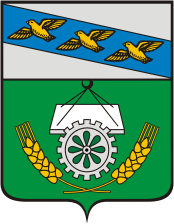 ГЕНЕРАЛЬНЫЙ ПЛАН МУНИЦИПАЛЬНОГО ОБРАЗОВАНИЯ «ДЬЯКОНОВСКИЙ СЕЛЬСОВЕТ»ОКТЯБРЬСКОГО РАЙОНА КУРСКОЙ ОБЛАСТИ(внесение изменений на основании договора б/н от 12.01.2015г.)МАТЕРИАЛЫ ПО ОБОСНОВАНИЮ ГЕНЕРАЛЬНОГО ПЛАНАТом 2 г. Курск 2015 г.ГЕНЕРАЛЬНЫЙ ПЛАН МУНИЦИПАЛЬНОГО ОБРАЗОВАНИЯ  «ДЬЯКОНОВСКИЙ СЕЛЬСОВЕТ»ОКТЯБРЬСКОГО РАЙОНА КУРСКОЙ ОБЛАСТИ(внесение изменений на основании договора б/н от 12.01.2015г.)МАТЕРИАЛЫ ПО ОБОСНОВАНИЮ ГЕНЕРАЛЬНОГО ПЛАНАТом 2 Генеральный директор					Дорофеев И.А.Разработал 							Рудых К.С.г. Курск 2015 г. СОДЕРЖАНИЕВВЕДЕНИЕ	51	ОБЩИЕ СВЕДЕНИЯ О МУНИЦИПАЛЬНОМ ОБРАЗОВАНИИ	71.1 Общие сведения о муниципальном образовании	71.2 Административное устройство муниципального образования. Границы муниципального образования	81.3 Природные условия и ресурсы	111.3.1 Климатическая характеристика	111.3.2 Гидрология. Гидрография	121.3.3 Рельеф	121.3.4 Почвы	131.3.5 Геологическая характеристика	131.3.6 Минерально-сырьевые ресурсы	141.3.7 Лесное хозяйство	151.3.8 Инженерно-строительная характеристика	152 ОБОСНОВАНИЕ ВЫБРАННОГО ВАРИАНТА РАЗМЕЩЕНИЯ ОБЪЕКТОВ МЕСТНОГО ЗНАЧЕНИЯ НА ОСНОВЕ АНАЛИЗА ИСПОЛЬЗОВАНИЯ ТЕРРИТОРИЙ МУНИЦИПАЛЬНОГО ОБРАЗОВАНИЯ	162.1 Сведения о программах комплексного социально-экономического развития муниципального образования, для реализации которых осуществляется создание объектов местного значения	172.2 Территориально-планировочная организация муниципального образования. Баланс земель территории муниципального образования	182.3	Экономическая база муниципального образования	202.4	Население	222.5	Жилищный фонд	262.6	Система культурно-бытового обслуживания	282.7	Транспортная инфраструктура муниципального образования	352.7.1	Внешний транспорт	352.7.2	Улично-дорожная сеть	382.8	Инженерное оборудование территории	392.8.1 Водоснабжение и водоотведение	402.8.2 Теплоснабжение	422.8.3 Газоснабжение	432.8.4 Электроснабжение	442.8.5 Связь. Радиовещание. Телевидение	452.9	Инженерная подготовка территории	462.10	Зеленый фонд муниципального образования	472.11	Санитарная очистка территории. Размещение кладбищ	492.12	Санитарно-экологическое состояние окружающей среды	502.13	Зоны с особыми условиями использования территорий	532.12.1	Зоны охраны объектов культурного наследия	532.12.2	Охраняемые природные территории	562.12.3	Водоохранные зоны и прибрежно-защитные полосы	572.12.4	Зоны санитарной охраны источников питьевого водоснабжения	592.12.5	Санитарно-защитные зоны	633 ОЦЕНКА ВОЗМОЖНОГО ВЛИЯНИЯ ПЛАНИРУЕМЫХ ДЛЯ РАЗМЕЩЕНИЯ ОБЪЕКТОВ МЕСТНОГО ЗНАЧЕНИЯ НА КОМПЛЕКСНОЕ РАЗВИТИЕ	664 МЕРОПРИЯТИЯ, УТВЕРЖДЕННЫЕ ДОКУМЕНТАМИ ТЕРРИТОРИАЛЬНОГО ПЛАНИРОВАНИЯ КУРСКОЙ ОБЛАСТИ И ОКТЯБРЬСКОГО МУНИЦИПАЛЬНОГО РАЙОНА	695 ПРЕДЛОЖЕНИЯ ПО ИЗМЕНЕНИЮ ГРАНИЦ МУНИЦИПАЛЬНОГО ОБРАЗОВАНИЯ И БАЛАНСА ЗЕМЕЛЬ В ПРЕДЕЛАХ ПЕРСПЕКТИВНОЙ ГРАНИЦЫ МУНИЦИПАЛЬНОГО ОБРАЗОВАНИЯ	706 ТЕХНИКО-ЭКОНОМИЧЕСКИЕ ПОКАЗАТЕЛИ	71СПИСОК ЛИТЕРАТУРЫ	75ВВЕДЕНИЕРазработка Генерального плана муниципального образования «Дьяконовский сельсовет» Октябрьского района Курской области (далее Генеральный план) осуществлена ООО Научно-внедренческий центром «ИнтехКом» в соответствии с договором от 06.06.12 №2.5.3. Заказчиком выступает Администрация Дьяконовского сельсовета Октябрьского муниципального района Курской области. Генеральный план разрабатывается в соответствии с Градостроительным кодексом Российской Федерации, Методическими рекомендациями по разработке генеральных планов поселений и городских округов, СП 42.13330.2011, Региональными нормативами градостроительного проектирования Курской области, Техническим заданием муниципального контракта, а также в соответствии с целями и задачами развития Курской области, сформулированными в документах территориального планирования, социально-экономического развития Курской области и Октябрьского района:Программе социально-экономического развития Курской области на 2011-2015 годы;Стратегии социально-экономического развития Курской области до 2020 года; Схеме территориального планирования Курской области;Схеме территориального планирования муниципального образования «Октябрьский район» Курской области.Графическая часть генерального плана разработана на материалах «Дежурной кадастровой карты Дьяконовского сельсовета» масштаб 1:10000, разработанной Курским землеустроительным предприятием «Институт ЦЧОНИИгипрозем» в 2000 году. Актуализация топографического материала производилась с использованием следующих интернет порталов общего доступа: http://maps.rosreestr.ru - «Публичная кадастровая карта», http://sasgis.ru - космоснимки. При разработке Генерального плана муниципального образования «Дьяконовский сельсовет» использованы следующие периоды:исходный год – 2011 год;I очередь – до 2016 года;расчетный срок – до 2031 года.Содержание Генерального планаВ соответствии с Градостроительным кодексом РФ Генеральный план муниципального образования «Дьяконовский сельсовет» Октябрьского района включает в себя следующие материалы:Положения о территориальном планировании – пояснительная записка;Графические материалы – альбом 1:Карта планируемого размещения объектов местного значения (основной чертеж) (масштаб 1: 25 000);Карта границ населенных пунктов (масштаб 1: 25 000);Карта функциональных зон (масштаб 1: 25 000).Прилагаемые к Генеральному плану материалы по его обоснованию, включают:Материалы по обоснованию генерального плана в текстовой форме – пояснительная записка том 1, том 2.Графические материалы – альбом 2:Карта современного использования территории (М 1: 25 000);Карта анализа комплексного развития территории и размещения объектов местного значения с учетом ограничений использования территории поселения (М 1: 25 000);Карта транспортной и инженерной инфраструктур (М 1: 25 000);Карта границ территорий, подверженных риску возникновения чрезвычайных ситуаций природного и техногенного характера (М 1: 25 000);ОБЩИЕ СВЕДЕНИЯ О МУНИЦИПАЛЬНОМ ОБРАЗОВАНИИОбщие сведения о муниципальном образовании«Дьяконовский сельсовет» расположен в южной части Октябрьского района. Расстояние от районного центра составляет 4 км. На севере граничит с Большедолженковским сельсоветом, на востоке – с Черницынским сельсоветом и п. Прямицыно, на юго-востоке – с Лобазовским сельсоветом, на юге – с Плотавским сельсоветом, на юго-западе – с Артюховским сельсоветом, на западе – с Катыринским сельсоветом.В состав Дьяконовского сельсовета входит 6 населенных пунктов. Административным центром является село Дьяконово с численностью населения 4 300 человек.Таблица 1 – Общие сведения о муниципальном образовании (в разрезе населенных пунктов)Площадь муниципального образования составляет 74,16 км2 (18% площади Октябрьского района). Численность населения на 1 января 2012 года составила 5 038 человек (20,6% населения района). Плотность населения сельсовета составляет 67,9 чел/км2 (плотность населения Октябрьского района – 39,5 чел/км2).Сельсовет имеет выгодное транспортно-географическое положение. По территории проходят три автомобильные дороги  регионального значения «Дьяконово – Суджа – граница с Украиной», «Курск – Льгов – Рыльск – граница с Украиной» и «Крым» – Иванино», а так же железная дорога «Курск – Льгов – граница с Украиной». Ближайшая железнодорожная станция Дьяконово, находится на расстоянии 10,5 км.Административное устройство муниципального образования. Границы муниципального образованияМуниципальное образование «Дьяконовский сельсовет» Октябрьского района Курской области образован в соответствии с Законом Курской области «О муниципальных образованиях Курской области» и имеет статус сельского поселения. Структуру органов местного самоуправления Дьяконовского сельсовета составляют:-	представительный орган муниципального образования – Собрание депутатов Дьяконовского сельсовета Октябрьского района;-	глава муниципального образования – Глава Дьяконовского сельсовета Октябрьского района;-	местная администрация (исполнительно-распорядительный орган муниципального образования) – Администрация Дьяконовского сельсовета Октябрьского района;-	контрольный орган муниципального образования – ревизионная комиссия Дьяконовского сельсовета Октябрьского района.Территория и границы Дьяконовского сельсовета определены Уставом муниципального образования «Дьяконовский сельсовет» Октябрьского района Курской области. Настоящий Устав муниципального образования «Дьяконовский сельсовет» Октябрьского района Курской области принят решением Собрания депутатов Дьяконовского сельсовета Октябрьского района Курской области №39 от 30 мая 2005 г.В состав сельсовета включено шесть объединенных общей территорией сельских населенных пунктов: село Дьяконово, деревня Адоева, деревня Лютчина, деревня Свиридова, деревня Суходоловка, хутор Черемошной. Административным центром Дьяконовского сельсовета является село Дьяконово.Описание границ муниципального образованияМуниципальное образование (МО) «Дьяконовский сельсовет» с северной стороны граничит с МО «Большедолженковский сельсовет», с восточной стороны с МО «Черницынский сельсовет» и МО «Поселок Прямицыно», с юго-восточной стороны с МО «Лобазовский сельсовет», с южной стороны с МО «Плотавский сельсовет», с юго-западной стороны с МО «Артюховский сельсовет»», с западной стороны с МО «Катыринский сельсовет».Рисунок 1 – Границы Дьяконовского сельсовета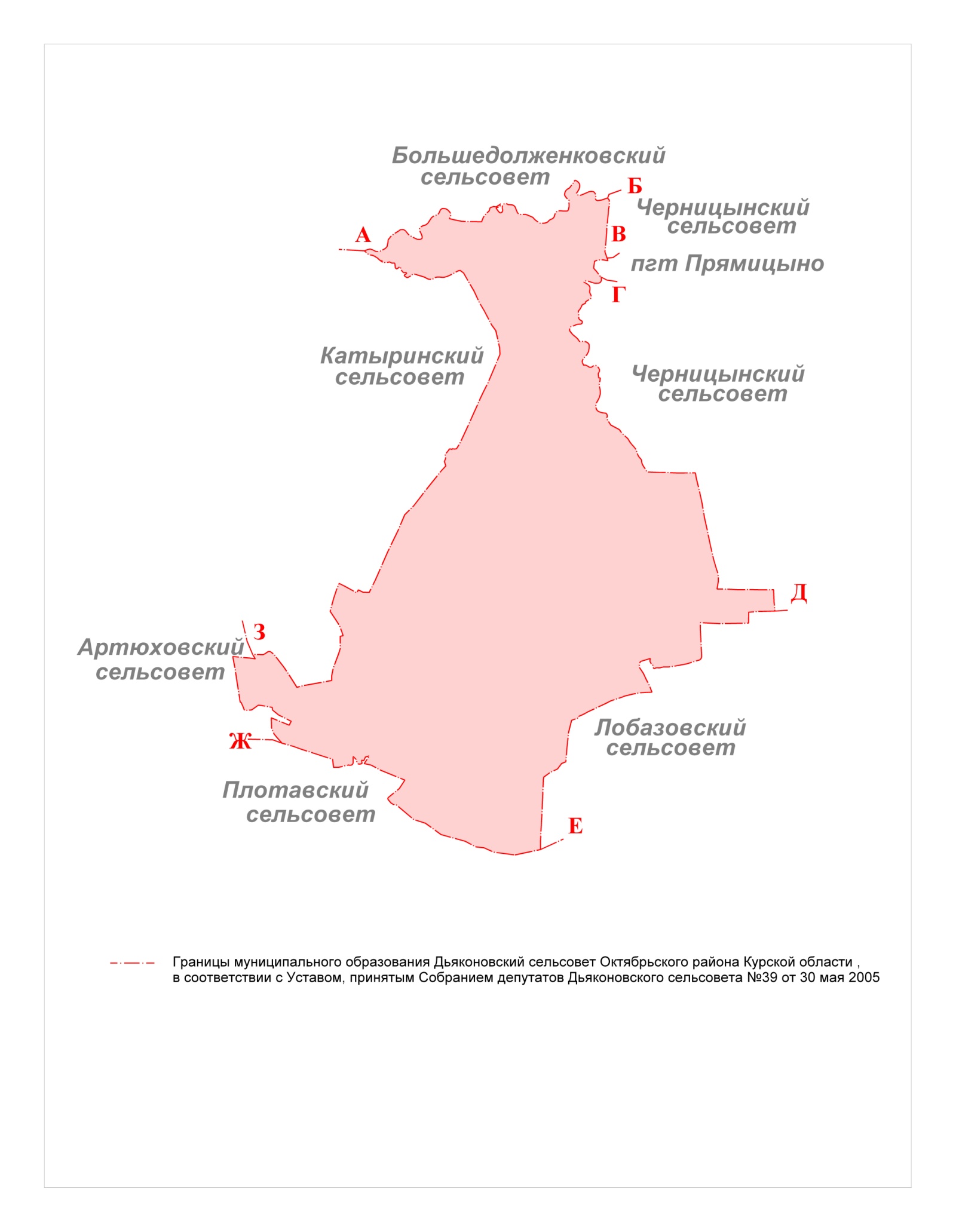 От литеры А до литеры Б МО «Дьяконовский сельсовет» граничит с МО «Большедолженковский сельсовет», граница проходит по реке Сейм до литеры Б. От литеры Б до литеры В МО «Дьяконовский сельсовет» граничит с МО «Черницынский сельсовет», граница идет в южном направлении через пастбища до литеры В.От литеры В до литеры Г МО «Дьяконовский сельсовет» граничит с МО «Поселок Прямицыно», граница идет в южном направлении до автомобильной дороги, затем поворачивает на запад, далее меняет направление на юг и идет по реке Воробжа до литеры Г.От литеры Г до литеры Д МО «Дьяконовский сельсовет» граничит с МО «Черницынский сельсовет», граница проходит в южном направлении по реке Воробжа, потом поворачивает на юго-восток, далее меняет направление на восток и идет вдоль лесополосы, затем в юго-восточном направлении вдоль полевой (грунтовой) дороги идет до балки Лютчинский Лог, делает поворот на восток и далее на юг до литеры Д.От литеры Д до литеры Е МО «Дьяконовский сельсовет» граничит с МО «Лобазовекии сельсовет», граница идет в западном направлении, далее поворачивает на 90о на юг, затем поворачивает на 90 о на запад и идет до полевой (грунтовой) дороги, далее вновь поворачивает на 90о на юг, затем меняет направление на юго-запад и идет до реки Воробжа, далее в северном направлении по реке Воробжа до моста, потом в западном направлении по грунтовой дороге, затем поворачивает на юго-восток и идет до автомобильной дороги, далее в юго-западном направлении вдоль автомобильной дороги до балки Долгий Лог, затем в южном направлении пересекает автомобильную дорогу и идет до балки, далее проходит по балке и в южном направлении идет до литеры Е.От литеры Е до литеры Ж МО «Дьяконовский сельсовет» граничит с МО «Плотавский сельсовет», граница идет в западном направлении пересекает балку Плотавый Лог, далее в северо-западном направлении идет по пастбищу до земель ГЛФ (ур. Горелая Дубрава), затем проходит по восточной и северной стороне ур.Горелая Дубрава, пересекает автомобильную дорогу Курск – Суджа и идет в западном направлении до литеры Ж.От литеры Ж до литеры 3 МО «Дьяконовский сельсовет» граничит с МО «Артюховский сельсовет», граница проходит по восточной и северной стороне ГЛФ (ур.Байбачье), затем поворачивает на север, далее меняет направление на восток и идет до лесопосадки, затем в северо-западном направлении до литеры 3.От литеры 3 до литеры А МО «Дьяконовский сельсовет» граничит с МО «Катыринский сельсовет», граница проходит по юго-западной стороне ур.Малиновское, далее в северо-восточном направлении вдоль а\д Курск-Рыльск, затем поворачивает на север и идет вдоль с\т «Суджанское Кольцо», далее проходит по восточной стороне ур.Митрофановское, затем в северо-восточном направлении идет по пахотным землям, пересекает железную и автомобильную дороги, потом в северо-западном направлении проходит по границе между д.Семенихина и д.Суходоловка до озера Великое, далее в западном направлении вдоль озера Великое до ручья, затем по ручью до литеры А.Природные условия и ресурсыКлиматическая характеристикаДьяконовский сельсовет расположен в зоне умеренно-континентального климата (подрайон IIВ) с четко выраженными сезонами года, характеризуется продолжительным теплым летом, умеренно холодной зимой с устойчивым снежным покровом и хорошо выраженными, но менее длительными переходными периодами – весной и осенью. Среднегодовая температура воздуха составляет +5,50С, минимальная –380С, максимальная +370С. Таблица 2 – Средняя месячная и годовая температура (0С)Период с положительной среднесуточной температурой воздуха 220-235 дней. Длительность безморозного периода в воздухе в среднем составляет 150-160 дней. Снежный покров лежит в среднем 3,5-4 месяца. К концу зимы высота снежного покрова на открытых местах в среднем составляет около 30 см, запасы воды в снеге составляют обычно от 50 см до 100 мм. Сроки начала весеннего снеготаяния на территории области приходятся в среднем на вторую- третью декаду марта.Среднегодовое количество осадков составляет 587 мм, максимальное в июле – 73 мм.Господствующая роза ветров – летом «юго-запад», зимой – «северо-восток».Таблица 3 – Повторяемость (%) направлений ветра и штилей по месяцам и за годСреднегодовая скорость ветра составляет 4,5 м/сек.Таблица 4 – Средняя месячная и годовая скорость ветра, (м/сек)В целом климат поселения благоприятен для проживания, отдыха и сельского хозяйства. Агроклиматические условия сельсовета позволяют выращивать все районированные сельскохозяйственные культуры: зерно, сахарную свеклу, овощи, картофель, кормовые культуры. Продолжительность летнего рекреационного периода 100-105 дней (25 мая – 5 сентября).Гидрология. Гидрография С севера на юг территорию сельсовета пересекает река Воробжа, являющаяся притоком Сейма. Долина реки трапецеидальная, глубоко врезанная. Левый склон обрывистый, высотой 10-15 м, правый – более пологий. Правобережная пойма, шириной 3-3,5 км, луговая, местами поросшая кустарником, изобилует озерами, старицами, болотами. Затапливается при высоте уровня воды около 250 см. Русло реки в основном прямое, шириной в 60-90 м, глубиной 1,0-2,5 м. Дно песчано-галечное. Левый берег обрывистый, местами глинистый, правый – возвышается над рекой на 1-1,5 м, песчаный, затопляемый. Река относятся к категории малых рек, мелка, извилиста, имеет медленное спокойное течение, заросла водной растительностью.Протяженность реки по территории сельсовета составляет 15 км. Вблизи северной границы сельсовета протекает река Сейм. Долина реки трапецеидальная, глубоко врезанная. Левый берег обрывистый, местами глинистый, высотой 10-15 м. Протяженность реки по территории сельсовета составляет 9 км. Хозяйственно-питьевое водоснабжение поселения базируется на эксплуатации нескольких водоносных горизонтов. Возможные дебеты скважин до 20 л/сек. Строительство групповых водозаборов нецелесообразно. Рекомендуемые глубины эксплуатационных скважин составляют 100-130 м на водоразделах и 70-90 м в оврагах и балках. По эксплуатационным запасам воды территория сельсовета делится на две части:пойма Сейма – благоприятная (модуль 1,80-5,0 л/сек);южная часть – ограниченно благоприятная (модуль 1,06-1,38 л/сек).РельефДьяконовский сельсовет расположен на Среднерусской возвышенности на надпойменных террасах реки Сейм, в зоне водосбора реки и ее притока р. Воробжа.Рельеф сельского поселения представляет собой возвышенную равнину с незначительным перепадом высот, в отметках от 167,3 м на уровне меженя р. Воробжа – до 248,9 м, с подъемом от пойменной части реки в западном и восточном направлениях.Застроенная часть большинства населенных пунктов (кроме х. Черемошной) прилегает к пойменной части водотока (р. Воробжа), северные окраины с. Дьяконово прилегают к пойме р. Сейм, расположена как правило на внутренних склонах не глубокой балки (образующей долину реки).Густота овражно-балочной сети средняя, выделяются 5 балок, примыкающие к долине водотока с овражными врезами и эрозионными размывами. Различается два водораздела, склоны надпойменных террас имеет уклон 4-13 градусов.Склоны и долины балок и оврагов в незначительной части заполнены и кустарниковой растительностью.ПочвыОсновными типами почв являются черноземные – 62% и серые лесные – 35%, пойменные луговые – 1,4%.По механическому составу тяжелосуглинистые почвы составляют 62%, среднесуглинистые – 34%. Содержание гумуса колеблется от 0,7% до 3,9%. Территория сельсовета относится к району среднего проявления эрозии, с интенсивностью 1,5-3 т/га в год.Геологическая характеристикаСельсовет расположен на поверхности Воронежского кристаллического массива, сложенного метаморфическими и изверженными породами архея и протерозоя. В геологическом строении покрывающий массивоосадочной толщи принимают участие породы девонской, каменноугольной, юрской, меловой, палеогеновой и четвертичной систем. Подземные воды приурочены ко всем этим образованиям. По условиям поверхностного строительства территория сельсовета расположена на породах аллювиального четвертично-современного инженерно-геологического комплекса (комплекса внеледниковых отложений), представленного переслаивающимися песчаными и глинистыми породами с линзами гравийного материала. Мощность комплекса находится в пределах 1-20 м. С данным комплексом связаны процессы заболачивания и боковой речной эрозии.В долинах рек, нижних надпойменных террасах залегают породы аллювиального средне-верхнечетвертичного инженерно-геологического комплекса. Комплекс представлен переслаивающимися песчаными и глинистыми породами с прослоями гравия. Глинистые отложения представлены преимущественно пылеватыми суглинками, реже супесями и глинами, обычно в пластичной консистенции. К данному комплексу приурочены процессы боковой речной эрозии, заболачивания, просадочные явления на вторых надпойменных террасах. Верхние надпойменные террасы, водоразделы сложены породами комплекса нерасчлененных покровных отложений. Комплекс представлен преимущественно пылеватыми и лессовидными суглинками, реже глинами, супесями и лессами. Мощность комплекса от 1 до 30 м (в среднем 5-10 м). При замачивании породы комплекса склонны к просадкам, легко подвергаются размыву с образованием оврагов, суффозионных провалов, просадочных воронок.Подстилающими породами (породами коренной основы) являются породы турон-маастрихтского инженерно-геологического комплекса. Залегает на глубине 10-15 м, выходя на поверхность в склонах долин и по северному краю своего распространения. Литологические разности комплекса представлены мелом, мергелем и песком. Мощность комплекса составляет 30-45 м. Характерной особенностью описываемого комплекса является наличие в нем верхней и нижней трещиноватых зон. В пределах этих зон мело-мергельные отложения часто подвержены проявлению карстово-суффозионных процессов. Карсто-суффозионные воронки чаще приурочены к коренным склонам долин и нередко заполнены песчаным материалом.Комплексы являются средой развития преимущественно эрозионных процессов, суффозии, просадок.Минерально-сырьевые ресурсыНа территории Дьяконовского сельсовета имеется «Новосельское» месторождение керамзитовых глин. Месторождение расположено в 5 км к юго-востоку от железнодорожной станции Дьяконово. Разработкой данного участка занимаются два предприятия: ООО «Мелиз» и ООО «Стройпоставка».Запасы месторождения составляют 3,39 млн.т, площадь – 34 га, мощность полезной толщи – 13,4 м, мощность вскрыши – 4,27 м.Таблица 5 – Перечень месторождений общераспространенных полезных ископаемых, разрабатываемых на территории Дьяконовского сельсовета (по материалам Департамента экологической безопасности и природопользования Курской области)Лесное хозяйствоПо характеру растительности территория сельсовета относится к лесостепной зоне. Лесная растительность представлена лиственными породами – дубом, ясенем, кленом, березой, осиной. Лесное хозяйство Дьяконовского сельсовета представлено двумя крупными урочищами – ур. Черемошное и ур. Махонькое, расположенными в южной части муниципального образования. Их суммарная площадь составляет 1,5 км2.Инженерно-строительная характеристикаПо инженерной характеристике всю территорию муниципального образования можно условно разделить на 3 группы территорий. Каждая из них имеет собственные природные характеристики, определяющие различную степень их благоприятности для нового строительного освоения и охраны геологической среды.1. К территориям благоприятным для строительства относится незастроенные территории, имеющие спокойный рельеф и находящиеся в границах населенных пунктов. 2. К выборочно благоприятным территориям относятся участки земель сельхозназначения не предназначенные для нужд растениеводства. 3. К территории, не подлежащей застройке, относятся сельхозугодия, поймы рек, леса, территории с высокой овражной эррозией.2 ОБОСНОВАНИЕ ВЫБРАННОГО ВАРИАНТА РАЗМЕЩЕНИЯ ОБЪЕКТОВ МЕСТНОГО ЗНАЧЕНИЯ НА ОСНОВЕ АНАЛИЗА ИСПОЛЬЗОВАНИЯ ТЕРРИТОРИЙ МУНИЦИПАЛЬНОГО ОБРАЗОВАНИЯПри разработке Генерального плана рассматривались 2 варианта развития сельсовета: инерционный и инновационный.Инерционный (сдержанный) сценарий подразумевает развитие муниципального образования по достигнутому уровню производственной базы, использованию ресурсного потенциала, в соответствии со сложившимися социальными условиями и динамикой численности населения, численность которого к 2031 году должна будет составлять 4 938 человек. В качестве минимальных мероприятий определены ремонт существующих транспортных и инженерных сетей, объектов соцкультбыта (минимальные мероприятия - это те, которые связаны с подержанием достигнутого уровня социально-экономического развития). Инновационный вариант социально-экономического развития – это принятие в качестве перспективного сценария положительной (по сравнению с инерционным сценарием) динамики в изменении численности населения сельсовета, численность которого к 2031 году должна будет составлять 5 190 человек. Оптимистичный (инновационный вариант) предусматривает развитие производственной базы, развитие инженерной инфраструктуры, улучшение социальных и культурно-бытовых условий жизни населения поселения. Мероприятия по развитию инфраструктуры и жилищного строительства предложенного в Генеральном плане рассчитывались исходя из инновационного сценария развития поселения.Инновационный вариант развития Дьяконовского сельсовета разрабатывался на основе следующих нормативных документов:Федерального закона от 06.10.2003г. № 131-ФЗ «Об общих принципах организации местного самоуправления в Российской Федерации»;Постановления Правительства РФ от 20.03.2003г. № 165 «О внесении изменений и дополнений в порядок разработки и реализации федеральных целевых программ и межгосударственных целевых программ, в осуществлении которых участвует Российская Федерация»; Программы социально-экономического развития Курской области на 2011-2015 годы;Схемы территориального планирования Курской области;Схемы территориального планирования муниципального образования «Октябрьского района» Курской области.Главным условием реализации инновационного варианта развития является привлечение в экономику, инфраструктуру и социальную сферу сельсовета достаточных финансовых ресурсов. Инновационный сценарий развития предполагает в процессе его реализации осуществлять разработку и принятие программных мероприятий в различных сферах деятельности, в том числе коммерческих инвестиционных проектов. При анализе существующей ситуации были учтены планировочные ограничения, влияющие на территориальное развитие поселения.Необходимо постоянно осуществляться разработку инвестиционных проектов для участия в конкурсных отборах, с целью включения их в Программу экономического и социального развития Курской области. 2.1 Сведения о программах комплексного социально-экономического развития муниципального образования, для реализации которых осуществляется создание объектов местного значения Федеральные целевые программыОбщероссийская программа «Газпром детям».Национальный проект «Здоровье».Областные целевые программыОбластная целевая программа «Школьный автобус на 2011 - 2013 годы».Областная программа «Поможем детям вместе».Программа Курской области «Поддержка семьи – защита ребенка».Областная целевая программа «О реализации на территории Курской области государственной политики Российской Федерации в отношении соотечественников, проживающих за рубежом, на 2011 - 2013 годы».Областная целевая программа «Об обеспечении муниципальных образований Курской области документами территориального планирования и градостроительного зонирования на 2011 год».Областная целевая программа «Жилище» на 2011 - 2015 годы.Областная целевая программа «Экология и чистая вода в Курской области» на 2011 год.Областная целевая программа «Модернизация здравоохранения Курской области на 2011 - 2012 годы».Районные целевые программы«Районная целевая программа «Развитие образования Октябрьского района на 2011-2013 годы».Районная целевая программа «Развитие малого предпринимательства Октябрьского района Курской области на 2009-2011 годы».Районная программа «Энергосбережение и повышение энергетической эффективности Октябрьского района Курской области на период 2011-2012 гг.».Концепция реформирования жилищно-коммунального хозяйства.2.2 Территориально-планировочная организация муниципального образования. Баланс земель территории муниципального образованияДьяконовский сельсовет в системе расселенияДьяконовский сельсовет расположен в южной части Октябрьского района вдоль р. Воробжа, на пересечении региональных автодорог Р200 Дьяконово – Суджа – граница с Украиной, Р199 «Курск – Льгов – Рыльск – граница с Украиной», «Крым» – Иванино» и железной дороги «Курск-Дьяконово-Киев».Расселение населения Дьяконовского СП складывалось исторически под влиянием природно-географических и социально – экономических факторов. Для этой местности характерен ленточный и дисперсный типы сельского расселения.В сельсовете сохранилась исторически сложившаяся линейная структура, сформировавшаяся вдоль реки Воробжа, выполняющей роль главной водно-планировочной оси. Вдоль нее расположены деревни Адоева, Лютчина, Свиридова, село Дьяконово. Современное планировочное развитие базируется уже не на речном, а на транспортном каркасе территории. Поскольку любое производство и проживание, социальное обеспечение связано, прежде всего, с транспортной доступностью. Именно поэтому значительное преимущество в развитии получили населенные пункты, совместившие в себе пересечение осевых линий развития исторически сложившейся планировочной структуры (по гидрографии) с современными урбанистическими, прежде всего автомобильными дорогами. Это населенные пункты:село Дьяконово с численностью 4 300 человек;деревня Суходоловка с численностью 503 человека.Таким образом, на современном этапе главной транспортно-панировочной осью Дьяконовского сельсовета является автомобильная дорога регионального значения Р199 «Курск – Льгов – Рыльск – граница с Украиной». Также по территории сельсовета проходят автодороги межмуниципального значения.По своим масштабам и сложности система расселения Дьяконовского сельсовета относится к нижнему уровню и является составной частью системы расселения Октябрьского района. Однако благодаря своему выгодному транспортно-географическому положению Дьяконовский сельсовет имеет ряд преимуществ перед другими муниципальными образованиями Октябрьского района.Центр поселения село Дьяконово выполняет преимущественно функции в сфере управления и обслуживания потребностей всего поселения. В остальных населенных пунктах преобладает занятость в аграрной сфере, они относятся к сельскохозяйственному типу населенных пунктов.В застройке населенных пунктов преобладают одноэтажные здания, материал построек в основном кирпич.Баланс территорииДанные о распределении территории сельсовета по категориям использования земель на 01.01.2012 г. представлены в следующей таблице.	Таблица 6 - Баланс территории Дьяконовского сельсовета на 01.01.2012г.Общая площадь земель в границах муниципального образования составляет 7 416 га. Наибольший удельный вес в структуре земельного фонда занимают земли сельскохозяйственного назначения 5 228,3 (70,5%) и земли населенных пунктов 1 955,7 га (26,4%).Экономическая база муниципального образованияДьяконовский сельсовет на протяжении длительного периода времени сохраняет аграрную специализацию. Главным хозяйствующим субъектом на территории сельсовета является ООО «Дьяконовское», принадлежащее агрохолдингу «Иволга-Сервис». Помимо сельскохозяйственных организаций на территории муниципального образования функционируют предприятия добывающей промышленности: ООО «Мелиз» и ООО «Стройпоставка».Также на территории сельсовета широко развита сфера обслуживания, представленная 20 магазинами общей торговой площадью 490 м2, аптечным пунктом торговой площадью 30 м2, кафе на 30 посадочных мест, парикмахерской, двумя автозаправочными станциями.Таблица 7 – Перечень объектов торговли Дьяконовского сельсоветаПроектные предложенияОпределяющей сферой экономики муниципального образования «Дьяконовский сельсовет» на период планирования (до 2031 г.) принимается сельское хозяйство и производство сельскохозяйственной продукции. Перспективное экономическое развитие будет осуществляться на базе существующих и новых предприятий. Восстановление и развитие производственного потенциала территории планируется посредством привлечения финансовых вложений курских инвесторов, а также инвесторов из других субъектов РФ. Одним из приоритетных направлений экономического развития сельского поселения, должно стать развитие малого предпринимательства. Мероприятия по развитию малого предпринимательства основаны на:финансировании инвестиционных проектов в приоритетных отраслях (АПК, малое промышленное производство, малая строительная индустрия, информационный сервис, народные художественные промыслы, индустрия туризма и т.д.);ускоренном освоении новых кредитно-инвестиционных механизмов, облегчающих доступ субъектов малого предпринимательства к финансовым ресурсам;развитии эффективной инфраструктуры поддержки малого предпринимательства;устранении административных барьеров, совершенствовании информационного, образовательного, консультативного, правового обеспечения предпринимательства. Кроме того, речь идет об оказании имущественной поддержки субъектам малого предпринимательства, размещении государственных и муниципальных заказов среди субъектов малого предпринимательства.Генеральным планом на первую очередь строительства предусматриваются следующие мероприятия:разработка программы по развитию малого бизнеса;увеличение объема целевого использования сельскохозяйственных угодий поселения;выделение в качестве инвестиционных площадок для развития малого и среднего предпринимательства недействующих, фактически заброшенных промышленных площадок.НаселениеАнализ численности населения выполнен по материалам статистической отчетности, предоставленным заказчиком и территориальным органом федеральной службы государственной статистики по Курской области.Общая численность населения, проживающего в Дьяконовском сельсовете, на 01.01.2012 г. составила 5 038 человек (20,6% населения района). Средний состав семьи – 2,9 человека. Таблица 8 – Динамика численности населения Дьяконовского сельсовета в разрезе населенных пунктовКак видно из таблицы, в период с 1989 по 2002 год население сельсовета сокращалось, снижение составило 322 человека или 6,3%. Затем наметилась тенденция незначительного увеличения численности населения (исключение составил 2010 год, когда снижение составило 283 человека или 5,6% от численности 2008 г.).Таким образом, демографическая ситуация в Дьяконовском сельсовете на протяжении рассматриваемого периода не стабильна, что обусловлено рядом факторов, важнейшими из которых являются:устойчивая тенденция к быстрому снижению рождаемости, характеризуемая снижением количества детей, приходящихся на 1 женщину;нестабильность экономики;социально-бытовые условия. В возрастной структуре населения Дьяконовского сельсовета наблюдаются тенденция «старения населения», сохраняемая в большинстве муниципальных образований Курской области. Так в период в период с 2007 по 2011 год доля населения старше трудоспособного возраста снизилась с 21,5% до 19%, а доля населения в трудоспособном возрасте выросла с 53,1% до 59,2%. При этом доля населения моложе трудоспособного возраста за указанный период сократилась с 25,4% до 21,9%.Таблица 9 – Возрастная структура населения Дьяконовского сельсоветаПрогноз численности населенияАнализ современной ситуации выявил основные направления демографических процессов в Дьяконовском сельсовете: увеличение численности населения за счет положительного сальдо естественной убыли и миграционного притока. Выявленные тенденции в демографическом движении численности населения Дьяконовского сельсовета позволяют сделать прогноз изменения численности на перспективу. Оценка перспективного изменения численности населения в достаточно широком временном диапазоне (до 2031 г.) требует построения двух вариантов прогноза - «инерционного» и «инновационного». Они необходимы в условиях поливариантности дальнейшего социально-экономического развития территории. Расчетная численность населения и половозрастной состав населения были определены на две даты: 2016 год (первая очередь генерального плана) и 2031 год (расчетный срок).«Инерционный» сценарий прогноза предполагает сохранение сложившихся условий смертности, рождаемости и миграции. «Инновационный» сценарий основан на росте численности населения за счет снижения смертности, повышения уровня рождаемости и миграционного притока населения.Ориентировочный прогноз численности населения выполнен на основании анализа сложившейся социально-экономической и демографической ситуации, а также с учетом основных тенденций перспективного расчета численности населения Российской Федерации до 2031 года. Численность населения рассчитывается согласно существующей методике по формуле:Но = Нс (1 + (Р+М)/100)Т,где,	Но – ожидаемая численность населения на расчетный год,Нс – существующая численность населения,Р – среднегодовой естественный прирост,М – среднегодовая миграция,Т – число лет расчетного срока.Далее приведен расчет инерционного и инновационного прогноза численности населения.Таблица 10 – Данные для расчета ожидаемой численности населения и результаты этого расчета (инерционный сценарий развития)Инерционный сценарий прогноза показывает, что в соответствии с современными тенденциями численность населения продолжит снижаться и к 2016 году составит 5 013 человек. В 2031 году число жителей сельсовета достигнет 4 938 человек, что на 2% ниже уровня 2011 года.Таблица 11 – Данные для расчета ожидаемой численности населения и результаты этого расчета (инновационный сценарий развития)Расчет численности населения по инновационному сценарию развития выполнен с ориентацией на стабилизацию в ближайшие годы социально-экономической ситуации в стране (и соответственно в регионе) и постепенный выход из кризисного состояния. Согласно данного сценария в сельсовете прогнозируется повышение среднегодового естественного прироста населения до -0,85%, среднегодовой миграционный приток увеличится и составит 1%. В итоге численность населения Дьяконовского увеличится, и к 2016 году составит 5 075 человек, а к 2031 году достигнет 5 190 человека. Для дальнейших расчетов в генеральном плане численность населения принимается по инновационному сценарию. Для решения проблем сложившегося демографического развития территории необходимо принятие мер по разработке действенных механизмов регулирования процесса воспроизводства населения в новых условиях.Если меры по демографической политике относятся в первую очередь к компетенции федеральных и региональных органов, то миграционная политика напрямую зависит и от районных и местных властей. Для Дьяконовского сельсовета важнейшим мероприятием является удержание трудоспособного и молодого населения на своей территории, а для этого необходимо: создание новых оплачиваемых рабочих мест, а также привлечение мигрантов, иначе реализация инновационного сценария будет не возможна.Перспективы демографического развития будут определяться:улучшением жилищных условий;обеспечением занятости населения;улучшением инженерно-транспортной инфраструктуры;совершенствованием социальной и культурно-бытовой инфраструктуры;созданием более комфортной и экологически чистой среды;созданием механизма социальной защищенности населения и поддержки молодых семей, стимулированием рождаемости и снижением уровня смертности населения, особенно детской и лиц в трудоспособном возрасте.Жилищный фондОбщая площадь жилых помещений в Дьяконовском сельсовете на 01.01.2012 г. составила 123,3 тыс.м2. Средняя обеспеченность жилищным фондом на одного жителя равна 24,5 м2/чел.В жилой застройке населенных пунктов преобладают одноэтажные здания, материал построек в основном кирпич и пиломатериалы. Дома распределены по обе стороны улиц. Всего на территории сельсовета находится 1 622 индивидуальных домовладения, все они оформлены в частную собственность. Таблица 12 – Общая характеристика жилищного фонда на 01.01.2012 г.Обеспеченность жилищного фонда инженерной инфраструктурой находится на среднем уровне, системой водоснабжения охвачено 70% домовладений, газифицировано 93% домовладений, центральные канализация и теплоснабжение отсутствуют. Проектная организация жилой зоны основывается на следующих основных задачах:упорядочение существующей планировочной структуры;функциональное зонирование;выбор направления территориального развития.Главной задачей жилищной политики является обеспечение комфортных условий проживания для различных категорий граждан.Для решения этой задачи Генеральным планом к 2031 году предлагается:довести среднюю обеспеченность жилищным фондом до 26,5 м2 общей площади на человека;снести ветхий и аварийный жилищный фонд;осуществить строительство нового жилья на свободных территориях;расселить население, проживающее в санитарно-защитных зонах.Расчет объемов нового строительстваСуществующий жилищный фонд – 123,3 тыс.м2 общей площади;Существующий сохраняемый жилищный фонд – 123,3 тыс.м2 общей площади.Потребность в жилищном фонде на расчетный срок:5 191 х 26,5 = 137,6 тыс. м2 общей площади, где: 5 038 – численность населения на перспективу, человек; 26,5 – перспективная обеспеченность населения жилищным фондом в м2/чел.Объем нового жилищного строительства:137,6 – 123,3 = 14,3 тыс. м2 общей площади.Движение жилищного фондаОбеспеченность жилой площадью на одного человека в поселении на 01.01.2012г. составляет 24,47 м2 на человека.Конкретное место размещения и объемы строительства жилья должны быть решены на последующих стадиях (проект планировки) градостроительного проектирования. Движение жилищного фонда представлено в следующей таблице.Таблица 13 – Расчет объемов нового жилищного строительстваПроектные предложенияТипология нового жилищного строительстваГенеральным планом предлагается в дальнейшем развивать малоэтажную индивидуальную застройку усадебного типа, этажностью от 1 до 3 этажей.I очередь строительстваОбъем нового жилищного фонда на конец I очереди составит 3 600 м2 общей площади, что позволит довести обеспеченность населения жилой площадью до 25 м2/чел.Расчетный срокОбъем нового жилищного строительства на 2017-2031 гг. составит 10 670 м2 общей площади, что позволит довести обеспеченность населения жилой площадью до 26,5 м2/чел.Площадь жилищного фонда к 2031 году составит 137 570 м2.Система культурно-бытового обслуживанияСистема социального и культурно-бытового обслуживания Дьяконовского сельсовета формируется с учетом следующих факторов: сложившихся коммуникационных связей, экономического и социально-культурного потенциала, особенностей системы расселения, уровня развития транспортной сети.Таблица 14 – Перечень объектов социального и культурно-бытового обслуживания Дьяконовского сельсоветаВ ходе проведенного анализа можно сделать вывод, что в целом обеспеченности населения основными учреждениями социального и культурно-бытового назначения соответствует нормативным требованиям, рекомендуемым в своде правил «Градостроительство. Планировка и застройка городских и сельских территорий» (СП 42.13330.2011).Образование и воспитаниеОбразовательная система – совокупность образовательных учреждений, призванных удовлетворить запросы жителей в образовательных услугах и качественном специальном образовании.Структура образовательных учреждений состоит из:дошкольных образовательных учреждений;общеобразовательных школьных учебных заведений.На территории Дьяконовского сельсовета не имеется ни одного дошкольного образовательного учреждения. Для детей старшего дошкольного возраста, не посещающих дошкольные учреждения, на базе школ организована предшкольная подготовка в рамках дополнительного образования. Однако проблема обеспечения дошкольников необходимыми местами в детских садах пока не решена. В соответствии с проведенными расчетами в сельсовете имеется потребность в дошкольном учреждении емкостью 160 мест.В сельсовете действует две общеобразовательные школы общей проектной емкостью 600 мест. Таблица 15 – Перечень объектов образования Дьяконовского сельсоветаФактическая загрузка Дьяконовской ООШ составляет 88%, а загрузка Залининской ООШ составляет 188%, так как занятия проводятся в две смены.В 2011 году была пущена в строй газовая котельная в Дьяконовской школе стоимостью 4,5 млн. руб.В рамках выполнения программы модернизации образования запланировано:получение по федеральной и областной программам школьного автобуса для МКОУ «Дьяконовская СОШ»;пополнение школьных библиотек учебной и художественной литературой.Здравоохранение и социальное обеспечениеСистема здравоохранения сельсовета представлена двумя фельдшерско-акушерскими пунктами в с. Дьяконово, оказывающими населению сельсовета услуги первой медицинской помощи.Стационарную и профильную медицинскую помощь население получает в Октябрьской ЦРБ и Курской областной больнице.Объекты социальной защиты населения на территории поселения отсутствуют. Услуги социальной помощи населению сельсовета оказывает Комплексный центр социального обслуживания населения в п. Прямицыно.Учреждения культурыГлавной целью сферы культуры является предоставление жителям возможности получения необходимых культурных благ при обеспечении их доступности и многообразия и целенаправленное воздействие на личность для формирования определенных положительных качеств.Учреждения культуры представлены Дьяконовским СДК на 500 мест и Дьяконовской сельской библиотекой мощностью 9 тыс. томов.В 2011 году был осуществлен ремонт помещения библиотеки.Спортивные сооружения и площадкиИз спортивных объектов в сельсовете имеются:спортзал Дьяконовской ООШ площадью 162 м2;стадион Дьяконовской ООШ площадью 0,4 га;спортзал Залининской ООШ площадью 158 м2;стадион Залининской ООШ площадью 0,9 га.Бассейны на территории сельсовета отсутствуют. Торговля, бытовое обслуживание, общественное питаниеСфера обслуживания Дьяконовского сельсовета представлена 20 магазинами общей торговой площадью 490 м2, аптечным пунктом торговой площадью 30 м2, кафе на 30 посадочных мест, парикмахерской, двумя автозаправочными станциями.Рынки и предприятия бытового обслуживания на территории сельсовета отсутствуют.В целом обеспеченность населения сельсовета предприятиями торговли и бытового обслуживания значительно ниже обеспеченности, рекомендуемой в СП 42.13330.2011.Административно-деловые учрежденияНа территории сельсовета имеются следующие административно-деловые учреждения.Таблица 16  – Перечень административно-деловых объектов на территории сельсоветаРасчет потребности населения в учреждениях социального и культурно-бытового обслуживанияФормирование и развитие системы культурно-бытового обслуживания в значительной мере способствует достижению главной цели градостроительной политики сельсовета – обеспечения комфортности проживания.В связи с этим, генеральным планом для каждой группы предприятий обслуживания и для совокупности учреждений как системы выработан ряд предложений, основанных на анализе существующей ситуации, нормативных рекомендациях СП 42.13330.2011 и архитектурно-планировочной структуре генерального плана.Таблица 17 – Расчет потребности в учреждениях социального и культурно-бытового обслуживания на расчетный срокПроектные предложенияДля доведения обеспеченности населения Дьяконовского сельсовета в услугах учреждений социального и культурно-бытового назначения до нормативов рекомендуемых в «Региональных нормативах градостроительного проектирования Курской области» Генеральным планом на 1 очередь строительства предлагается:реконструкция здания Дьяконовской ООШ;реконструкция здания детского сада (ул. Победы) под второй корпус Залининской ООШ с организацией детсадовской группы по системе «начальная школа – детский сад»;реконструкция стадиона Залининской ООШ;капитальный ремонт здания и приобретение оборудования для СДК;строительство спортивных площадок в с.Дьяконово по ул. Парковая и в д.Суходоловка;строительство 2-го Дьяконовского ФАПа в селе Дьяконово;строительство магазина в д. Лютчина. На расчетный срок Генеральным планом предусмотрено:строительство ТРК, включающего торговые площади, предприятия бытового обслуживания населения на 30 рабочих мест, предприятия общественного питания, кинозал на 130 мест, танцевальную площадку.Транспортная инфраструктура муниципального образования Внешний транспортВнешний транспорт Дьяконовского муниципального образования представлен автомобильным и железнодорожным транспортом.Автомобильный транспортПеречень автомобильных дорог регионального или межмуниципального значения представлен ниже в таблице:Таблица 18 – Перечень автомобильных дорог регионального или межмуниципального значенияДьяконовский сельсовет имеет выгодное транспортное расположение, так как расположен на пересечении автодорог регионального значения «Дьяконово – Суджа – граница с Украиной», «Курск – Льгов – Рыльск – граница с Украиной» и «Крым» – Иванино». В поселке Дьяконово имеется автостанция. Через нее следуют маршруты Дьяконово – Дюмино, Дьяконово – Лобазовка, Дьяконово – Курск, Дьяконово – Льговский поворот. Полный перечень автобусных маршрутов, проходящих по территории муниципального образования приведен в таблице.Таблица 19 – Перечень автобусных маршрутовДо Лобазовки также следуют транзитные маршруты.Железнодорожный транспортВ северной части сельсовета проходит железная дорога «Курск – Дьяконово – Киев», входящая в состав Курского отделения Московской железной дороги – филиал ОАО «Российские железные дороги». Протяженность ж/д путей в черте сельсовета составляет 2 км.Близлежащая железнодорожная станция «Дьяконово» Орловско-Курского отделения Московской железной дороги ОАО «РЖД» находится в поселке Прямицыно на расстоянии 10,5 км от территории сельсовета. Пригородное сообщение осуществляется по направлениям:№ 6443/6442 Курск – Льгов;№ 6411/6412 Курск – Теткино;№ 6311/6312 Курск – Готня;№ 6445/6402 Курск – Льгова также транзитом проходит маршрут Курчатов — Курск.По характеру работы станция «Дьяконово» является грузопассажирской.Проектные предложенияНа расчетный срок генерального плана внешние связи поселения будут обеспечиваться, как и в настоящее время, автомобильным транспортом. Основные принципы развития транспортной инфраструктуры муниципального образования «Дьяконовский сельсовет» должны включать в себя три основные составляющие: улучшение качества существующих автодорог, строительство новых автодорог и изменение маршрутов автобусного сообщения.Генеральным планом на первую очередь (до 2016 г.) строительства предлагается:строительство автодороги с.Дьяконово – с.Старково – д.Соколова – д.Волобуева;ремонт автодороги с.Дьяконово – с.Старково – д.Соколова – с.Б.Долженково через д.Авдеева;расширение автодороги с.Дьяконово – с.Старково – д.Соколова в д.Дюмина – д.Провоторова;устройство остановочных, посадочных площадок, автопавильонов на автобусных остановках;замена поврежденных и установка новых дорожных ограждений, замена поврежденных и установка недостающих дорожных знаков;реконструкция мостовых сооружений, расположенных на территории муниципального образования.Улично-дорожная сеть Улично-дорожная сеть муниципального образования представляет собой часть территории, ограниченной красными линиями и предназначенной для движения транспортных средств и пешеходов, прокладки инженерных коммуникаций, размещения зеленых насаждений и шумозащитных устройств, установки технических средств информации и организации движения.Категории улиц и дорог приняты в соответствии с классификацией, приведенной в следующей таблице.Таблица 20 – Параметры улиц и дорог сельсоветаОбщая протяженность улично-дорожной сети населенных пунктов муниципального образования равна 25 км, в том числе с асфальтным покрытием 9,7 км. Улицы, относящиеся к категории «Главная улица» были выделены в селе Дьяконово. Это улицы Садовая и Победы в северной части населенного пункта и Городская в южной. Общая протяженность улиц относящихся к категории «Главная улица» составляет 4,4 км.Остальные улицы в населенных пунктах Дьяконовского сельсовета классифицировались как «Улицы в жилой застройке». Общая протяженность улиц в жилой застройке составила 20,6 км.Уличным освещением оборудовано 15 км улиц или 60%.Основной проблемой улично-дорожной сети Дьяконовского сельсовета является низкий уровень ее благоустройства. Необходимо оборудовать пешеходные тротуары, установить уличное освещение. В настоящее время проводятся мероприятия по совершенствованию улично-дорожной сети муниципального образования. В 2011 году был произведен ремонт автодорог на сумму 0,826 млн. руб. В 2012 году планируется осуществить устройство покрытия на автодороге по ул. Мирная с. Дьяконово протяженностью 0,6 км стоимостью 0,8 млн. руб.Проектные предложенияГенеральным планом предусматривается сохранение и дальнейшее развитие сложившейся структуры улично-дорожной сети населенных пунктов муниципального образования «Дьяконовский сельсовет».Улично-дорожную сеть следует проектировать в виде непрерывной системы с учетом функционального назначения улиц и дорог, интенсивности транспортного и пешеходного движения, архитектурно-планировочной организации территории и характера застройки.Генеральным планом на I очередь строительства предусмотрены следующие мероприятия:асфальтирование порядка 5,3 км улиц с грунтовым и/или щебеночным покрытием;замена поврежденных и установка новых дорожных ограждений, замена поврежденных и установка недостающих дорожных знаков;оборудование 10 км улиц уличным освещением.На расчетный срок генпланом предусмотрено:асфальтирование порядка 10 км улиц с грунтовым и/или щебеночным покрытием.Инженерное оборудование территорииРазвитие инженерной инфраструктуры на расчетный срок, ее надежная и эффективная работа являются непременным условием устойчивого развития проектируемой территории, ее привлекательности для инвестиций.Основными стратегическими задачами развития инженерных систем сельских поселений Дьяконовского сельсовета должны стать:100% обеспечение населения водоснабжением питьевого качества;оборудование населенных пунктов системой канализации, устройство очистных сооружений, обеспечение 100% очистки сточных вод до нормативных требований;надежное и полное обеспечение потребителей основными энергоносителями: электроэнергией и газом;повышение надежности и эффективности работы инженерных коммуникаций и сооружений;внедрение прогрессивных современных энергосберегающих технологий и оборудования при развитии и реконструкции объектов ЖКХ;обеспечение экологической безопасности функционирования инженерных систем.2.8.1 Водоснабжение и водоотведениеВодоснабжение муниципального образования осуществляется за счет подземных вод из артезианских скважин а также колодцев. Подача воды производится электрическими насосами производительностью 6-20 м3/час с накоплением в башнях Рожновского и передачей потребителям по магистральным сетям в т.ч. и на водоразборные колонки.Система хозяйственно-питьевого водоснабжения сельсовета объединена с противопожарной, тупиковая (в с. Дьяконово – кольцевая), диаметр магистральных сетей в основном 100 – 150 мм, давление 1-4 кг/см2, производительность 18-28 м3/час.Центральное водоснабжение присутствует в 5 из 6 населенных пунктов сельсовета. В населенном пункте хутор Черемошной водоснабжение осуществляется за счет шахтных колодцев и индивидуальных скважин.Система водоснабжения Дьяконовского сельсовета включает 4 колодца, 8 скважин, 8 водонапорных башен, 36 колонок и водопроводные сети протяженностью 21,5 км, их которых 3,7 км нуждаются в замене. Также на территории сельсовета установлено  3 пожарных гидранта.Таблица 21 – Характеристика системы водоснабжения Дьяконовского сельсоветаЦентральная канализация в населенных пунктах Дьяконовского сельсовета отсутствует. Отвод стоков от жилых домов и учреждений осуществляется в выгребные ямы с последующим вывозом на очистные сооружения.Расчет водопотребленияРасчет среднесуточного водопотребления на расчетный срок и 1 очередь производились в соответствии с СНиП 2.04.02-84* «Водоснабжение. Наружные сети и сооружения».Для расчета среднесуточного водопотребления в Дьяконовском сельсовете были приняты укрупненные показатели удельного водопотребления на 1 человека:пользование водой из уличных водоразборных колонок – 50 л/сут;жилые дома с внутренним водопроводом без централизованной канализации – 85 л/сут.Расчет водопотребления представлен в таблице.Таблица 22 – Расчет среднесуточного водопотребления на I очередь и расчетный срокС учетом численности населения на 1 очередь строительства среднесуточное водопотребление в Дьяконовском сельсовете составит в 675 м3/сут, на расчетный срок с численностью населения в 5 190 человек среднесуточное водопотребление составит 745 м3/сут.Проектные предложенияВодоснабжение Дьяконовского сельсовета будет базироваться на подземных источниках.Во всех населенных пунктах предусматривается развитие систем водоснабжения, включая реконструкцию водозаборов, водопроводных сетей, обустройство зон санитарной охраны водозаборов и водопроводных сооружений, а также корректировку устаревших зон по водозаборам. В сельских населенных пунктах с численностью населения менее 50 человек предусматриваются децентрализованные системы водоснабжения с широким использованием в качестве источника водоснабжения шахтных колодцев глубиной 20-30 метров и индивидуальных скважин. Также необходимо создать службу ремонта и эксплуатации сельских водопроводов и исключить риск чрезвычайных ситуаций, возникающих из-за некачественной питьевой воды, путем своевременного финансирования и исполнения всех мероприятий по развитию систем водоснабжения.Генеральным планом предлагается предусмотреть следующие мероприятия на I очередь строительства:оборудование водопроводом улиц Красной Звезды, Садовая, Советская, Заречная, Луговая в с. Дьяконово; проведение ремонтных работ сетей водоснабжения, с частичной заменой труб на современные полимерные (3,7 км водопроводных труб);прокладку уличного водопровода на новых территориях жилой и общественно-деловой застройки;строительство резервных емкостей для целей противопожарной безопасности (50 м3) и оборудование противопожарных пирсов на водоемах;обеспечение производительности водозаборных сооружений не менее 680 м3/сут;оборудование выгребными ямами жилищного фонда и учреждений социально-культурного и бытового назначения. Генеральным планом предлагается предусмотреть следующие мероприятия на расчетный срок:обеспечение производительности водозаборных сооружений не менее 750 м3/сут.2.8.2 ТеплоснабжениеЦентрализованное теплоснабжение жилых и общественных зданий в Дьяконовском сельсовете отсутствует. В сельсовете функционирует 2 котельные мощностью менее 3 Гкал/ч, отапливающие здания школ. Производственные территории и жилищный фонд отапливаются от индивидуальных теплоисточников. 7% жилищного фонда имеет печное отопление, отапливается углем, 93% - отапливаются от индивидуальных газовых теплоисточников. Проектные предложенияГенеральным планом предусматривается переход отопления объектов социально-культурного назначения и жилой застройки с угля на природный газ. Сокращение в результате перехода с угля на газ объемов вредных выбросов в атмосферу позволит улучшить экологическую обстановку в населенных пунктах, снизить вредное влияние окружающей среды на здоровье населения.Проектируемые генеральным планом объекты индивидуальной жилой и общественно-деловой застройки будут оборудованы автономными источниками теплоснабжения (индивидуальные котлы). При проектировании и строительстве объектов жилищно-гражданского назначения предлагается использовать строительные материалы и конструкции, способствующие повышению теплозащиты жилых и общественных зданий согласно новым требованиям строительных норм и правил, а также СНиПа 2.04.07-86 «Тепловые сети».2.8.3 ГазоснабжениеГазоснабжение Дьяконовского сельсовета, так же как и всего Октябрьского района осуществляется на базе трубопроводного и сжиженного газа от ГРС №1а г. Курска производительностью 20,38 тыс. м3/час.В муниципальном образовании газифицировано 3 населенных пункта из 6. Деревни Адоева, Лютчина и хутор Черемошной не подключены к системе централизованного газоснабжения. Число газифицированных домовладений составляет 1 519 (93% от общего числа домовладений).На территории сельсовета находится 7 газораспределительных пунктов. Одиночное протяжение уличной газовой сети по территории сельсовета составляет 23 км.Проектные предложенияГенеральным планом на расчетный срок предусмотрено дальнейшее развитие системы газоснабжения в рамках программы газификации Курской области.Генеральным планом на расчетный срок предусмотрено:прокладка межпоселкового газопровода к  населенным пунктам д.Адоева, д.Лютчина, х.Черемошной;прокладка сетей газопровода низкого давления в подключенных населенных пунктах.2.8.4 ЭлектроснабжениеЭлектроснабжение потребителей Дьяконовского сельсовета осуществляется от электрических сетей Октябрьских РЭС ПО ЦЭС сетевой компании филиала ОАО «МРСК Центра» ОАО «Курскэнерго» через ПС 110кВ «Октябрьская». Характеристика подстанции приведена в таблице ниже.Таблица 23 – Характеристика ПО «Октябрьская» 110 кВПС 110кВ «Октябрьская» питается отпайкой от ВЛ110кВ Южная-Атомград.Загрузка подстанции составляет 27,3%, что позволяет подключать к ней дополнительные нагрузки.Подстанция имеет износ оборудования 71,4% и требует модернизации. Это снижает надежность электроснабжения потребителей сельсовета. Таким образом, в связи со значительным износом необходима поэтапная реконструкция ПС 110кВ «Октябрьская» с заменой устаревшего оборудования на новое.Питание сельскохозяйственных, промышленных предприятий, объектов культурно бытового назначения и жилищного фонда осуществляется через понизительные трансформаторные подстанции.На территории сельсовета расположено 14 трансформаторных подстанций различной мощности и 86,6 км линий электропередач напряжением 0,4 – 10кВ.Потребление электрической энергии достигает 30-50% от мощности трансформаторных подстанций.Опоры линий электропередач бетонные с металлической сеткой и деревянные. Опоры требуют частичной замены (большой износ), ежегодно проводятся плановые работы по ремонту и замене ветхих линий электропередач. Большой износ понижает устойчивость к воздействию поражающих факторов чрезвычайных ситуаций и требует проведения мероприятий по их капитальному ремонту и замене.Проектные предложенияВ целях повышения надежности и обеспечения бесперебойного электроснабжения, снижения потерь при передаче электроэнергии, сокращения эксплуатационных расходов и предотвращения отключений на линиях электропередачи 0,4–10 кВ при воздействии стихийных явлений, целесообразно использовать при строительстве новых линий самонесущий изолированный провод (СИП).Генеральным планом на I очередь строительства предусмотрено:замена ветхих участков линий электропередач, модернизация объектов системы электроснабжения.2.8.5 Связь. Радиовещание. ТелевидениеОсновными задачами развития средств связи, телекоммуникаций, информационных технологий и теле- радиовещания сельсовета являются:развитие рынка услуг телефонной связи общего пользования и сотовой телефонии, обновление технической базы телефонной связи с переходом на цифровые АТС и оптические кабели;развитие сети почтовой связи и расширение новых видов услуг: электронной почты, пунктов Internet для населения на основе автоматизированной сети связи Курской области;увеличение количества программ теле- и радиовещания, подготовка сети телевизионного вещания к переходу в 2015 году в России на цифровое вещание, развитие систем кабельного телевидения в населенных пунктах сельсовета. Телефонная и почтовая связьНаселенные пункты Дьяконовского сельсовета обеспечены средствами телефонной связи общего пользования. Услуги фиксированной телефонной связи населению и организациям сельсовета оказывает Курский филиал ОАО «ЦентрТелеком». С 2010 г. предприятие перешло к волоконно-оптическим линиям связи, цифровым АТС.Кроме Курского филиала ОАО «ЦентрТелеком» на территории сельсовета функционирует ЗАО «Курская телефонная компания».На территории сельсовета находятся две АТС (в с. Дьяконово) общей мощностью 1 100 номеров.Кроме телефонной связи общего пользования на территории сельсовета предоставляются услуги операторами сотовой связи. Основные услуги мобильной (сотовой) телефонной связи оказывают четыре оператора сотовой связи: Курский филиал ОАО «ВымпелКом» (БиЛайн), Курский филиал ОАО «МТС», Курский филиал ОАО «Мобиком-Центр» (Мегафон) и ЗАО «Курская сотовая связь» (Теле-2).Услуги почтовой связи населению сельсовета оказывают два отделения почтовой связи, находящиеся в селе Дьяконово. Телевидение, радиовещаниеНа территории поселения имеется возможность приема программ телевизионного и радиовещания. В настоящее время на территории района по эфиру распространяется девять общефедеральных телевизионных программ: «ОРТ», «РТР», «ТВЦ», «НТВ», «Культура», «СТС», «REN TV», «ТНТ», «7ТВ» и пять местных: ГТРК «Курск», «ТВЦ-Курск», «Такт», ТВ-6 «Курск», «Курское региональное телевидение» («КРТ»).Основным оператором эфирного распространения телевизионного сигнала на территории сельсовета является Курский областной радиотелевизионный передающий центр - филиал ФГУП «Российская телевизионная и радиовещательная сеть» (ОРТПЦ), который обеспечивает трансляцию программ «ОРТ», программ «РТР», программ «НТВ», «ТВЦ», «7ТВ», «Культура». На сегодняшний день филиалом «РТРС» «Курский ОРТПЦ» проводятся необходимые мероприятия по подготовке к вещанию в цифровом формате в соответствии с государственной программой внедрения цифрового телевизионного вещания в Российской Федерации. К средствам связи, доступным населению, можно отнести быстро развивающуюся услугу по подключению населения и учреждений к сети Интернет.	Инженерная подготовка территорииОсновные решения по инженерной подготовке территории разрабатываются в соответствии с проектными предложениями генерального плана муниципального образования «Дьяконовский сельсовет».Мероприятия по инженерной подготовке территории одновременно являются и мероприятиями по благоустройству территории, поэтому обе группы мероприятий целесообразно проводить одновременно. В соответствии с архитектурно-планировочным решением и инженерно-геологическими условиями, генеральным планом на расчетный срок предусматривается следующий комплекс мероприятий:Организация поверхностного стока на всей территории населенных пунктов сельсовета с водоразделов, в границах водосборных бассейнов по направлению к овражно-балочной сети, со сбросом очищенных вод в реку Воробжа и пруды.Предотвращение развития овражной эрозии на территории населенных пунктов (упорядочение поверхностного стока, укрепление ложа оврагов, террасирование и облесение) в районах, прилегающих к застройке. Рекультивация нарушенных территорий (благоустройство оврагов, карьеров). Подготовка территорий с просадочными грунтами.Проведение мероприятий защиты от подтопления поверхностными и грунтовыми водами (умеренная и слабая степень) на территории населенных пунктов сельсовета. Комплекс мероприятий, намеченных в настоящем генеральном плане, направлен на охрану и восстановление природной среды, состояние которой на рассматриваемом участке за последние несколько лет заметно ухудшилось. Этому в значительной мере способствовала деятельность человека. Зеленый фонд муниципального образованияЗеленые насаждения имеют большое значение, способствуя оздоровлению окружающей среды, улучшая микроклимат и снижая уровень шума.Зеленый фонд является важным фактором архитектурно-планировочной и пространственной организации территории населенных пунктов, придавая ей своеобразие и выразительность.По функциональному назначению все объекты озеленения делятся на три группы:а) общего пользования – парки, сады, скверы жилых районов, скверы на площадях, в отступах застройки, при группе жилых домов, бульвары вдоль улиц, пешеходных трасс, набережных;б) ограниченного пользования на участках жилых домов, детских учреждений, школ, вузов, культурно-просветительских учреждений, спортивных сооружений, учреждений здравоохранения;в) специального назначения – озеленение водоохранных и санитарно-защитных зон, магистралей, улиц, кладбищ, ветрозащитные насаждения, питомники.Основной функцией зеленых насаждений общего и ограниченного пользования является обеспечение различных форм и уровней досуга. Зеленые насаждения Дьяконовского сельсовета представлены насаждениями в отступах застройки, озеленением улиц, учреждений соцкультбыта, участков жилых домов, древесной растительностью вдоль берегов рек, зелеными насаждениями специального назначения. Площадь зеленых насаждений общего пользования на территории сельсовета составляет 1,4 га. Таким образом, на одного жителя приходится 2,8 м2 зеленых насаждений, что на 77% ниже нормативных рекомендаций.Охрана зеленого фонда сельсовета предусматривает систему мероприятий, обеспечивающих сохранение и развитие зеленого фонда, и мероприятий, необходимых для нормализации экологической обстановки и создания благоприятной окружающей среды.Проектные предложенияВ расчетном периоде на одного жителя Дьяконовского сельсовета будет приходиться 11 м2 зеленых насаждений общего пользования (норматив для сельских поселений согласно СНиП 2.07.01-89* – 12 м2 на 1 человека).Таблица 24 – Расчет нормативной площади зеленых насажденийОхрана зеленого фонда предусматривает систему мероприятий, обеспечивающих сохранение и развитие зеленых насаждений, необходимые для нормализации экологической обстановки. Генеральным планом в качестве мероприятий по развитию объектов системы рекреации поселения предлагается: разбить в селе Дьяконово парк площадью 4,3 га;сохранение существующих территорий общего пользования (озеленение улиц, парки) и специального назначения;формирование озелененных общественных пространств вдоль всей протяженности существующей и планируемой улично-дорожной сети населенных пунктов;оборудование пляжей на территории сельсовета с целью развития системы рекреации.Санитарная очистка территории. Размещение кладбищСбор бытовых отходов населения на территории поселения не организован. В настоящее время ведется работа по ликвидации несанкционированных свалок (работу ведет Межведомственная комиссия по контролю за выполнением правил благоустройства территорий муниципальных образований). К 2014 году планируется их полная ликвидация. В 2012 году планируется открытие полигона ТБО на территории Черницынского сельсовета и вывоз твердых бытовых отходов с территорий всех муниципальных образований района. Местонахождение – на 3,5 км южнее федеральной трассы, рядом с границей с Курским районом (на месте карьера). Проектная площадь – 12 га.Производственные отходы вывозятся на полигон промышленных отходов близ с. Старково. Размещение кладбищНа территории сельсовета находится два кладбища общей площадью 4,4 га.По строительным нормам и правилам, утвержденным СП 42.13330.2011 «Градостроительство. Планировка и застройка городских и сельских поселений» на тысячу населения требуется  площади кладбища. Таким образом, на расчетный срок при численности населения, равной 5 190 человек, потребуется территория ритуального значения площадью 1,25 га.Проектные предложенияВ комплекс по санитарной очистке территории входят сбор, удаление, обеззараживание с последующей утилизацией жидких, твердых хозяйственно-бытовых отбросов. Санитарная очистка территории в населенных пунктах сельсовета планируется на основе следующих положений: 1) промышленные и сельскохозяйственные предприятия организуют самостоятельный сбор и вывоз мусора; 2) учреждения соцкультбыта организуют на своих территориях площадки для сбора мусора и заключают договора с коммунальным предприятием на вывоз мусора; 3) администрация организует на территории населенных пунктов площадки по сбору мусора у населения и оборудует его контейнером емкостью 8-20 тонн; в зависимости от размера населенного пункта количество площадок может быть от 1 до 3.Генеральным планом на 1 очередь строительства планируется:разработать схему санитарной очистки территории сельсовета;оборудовать в населенных пунктах площадки для сбора мусора;выявление всех несанкционированных свалок и их рекультивация. Санитарно-экологическое состояние окружающей средыИсследования последних лет в области экологической эпидемиологии и анализа риска для здоровья населения позволяют утверждать, что среда обитания наряду с социальными проблемами, является одним из важнейших условий, определяющих состояние здоровья человека.Оценка санитарно-экологического состояния окружающей среды выполняется с целью выявления существующих условий проживания населения и обоснования проектных решений, направленных на обеспечение экологической безопасности и комфортных условий проживания.Атмосферный воздухВ настоящее время основную долю выбросов вредных веществ в атмосферу обеспечивает автотранспорт – 83%, на стационарные (прежде всего промышленные) источники приходится 17% (в конце 1980-х гг. на стационарные источники приходилось треть всех выбросов). Проблема загрязнения атмосферного воздуха выбросами автотранспорта обостряется и в связи с увеличением числа неисправного автотранспорта у частных владельцев.Вредные вещества, обладающие суммацией вредного воздействия: пыль, диоксид серы, оксид углерода, диоксид азота приведены в таблице.Таблица 25 – Фоновые концентрации загрязняющих веществТаблица 26 – Среднегодовое количество наиболее распространенных выбросов загрязняющих веществ в атмосферу от стационарных источниковКартина загрязнения атмосферы (как организованными, так и неорганизованными источниками) хорошо выявляется по ареалам загрязнения поселения. Соблюдение гигиенических нормативов – предельно-допустимых норм (ПДК) атмосферных загрязнений химических и биологических веществ – обеспечивает отсутствие прямого или косвенного влияния на здоровье населения, условия его проживания. Предельно допустимые концентрации вредных веществ на территории поселения соответствуют рекомендациям ГН 2.1.6.1338-03 «Предельно допустимые концентрации (ПДК) загрязняющих веществ в атмосферном воздухе населенных мест» (с изменениями и дополнениями).Поверхностные и подземные водыОсновными источниками загрязнения поверхностных вод муниципального образования являются:неочищенные производственные и бытовые сточные воды;фильтрационные утечки вредных веществ из емкостей;порывы промысловых водоводов;аварийные сбросы и проливы сточных вод и технологических продуктов.Одним из факторов загрязнения подземных и поверхностных вод является неудовлетворительное состояние объектов водоотведения и отсутствие планово-регулярной системы санитарной очистки территории, а также захламление водоохранных и прибрежных зон.Химический и микробиологический анализ проб воды из скважин сельсовета, проведенный МУП «КУРСКВОДОКАНАЛ» в 2010 году, позволяет сделать следующие выводы:концентрации большинства растворенных в воде веществ не превышают предельно допустимые концентрации (ПДК);термотолерантные и общие колиформные бактерии в воде отсутствуют.Качество воды из скважин соответствует СанПиН 2.1.4.1074.01 «Питьевая вода».	ПочвыПочвы являются основным накопителем токсичных веществ, содержащихся в промышленных и бытовых отходах, складируемых на поверхности, в выбросах предприятий и автотранспорта, сбросах сточных вод.Большинство бед, связанных с необходимостью охраны почв, связаны с экстенсивным использованием почвенного покрова, монокультурным земледелием с многочисленными обработками почв без учета экологических функций почв, что, в конечном счете, и привело к ряду проблем, которые можно охарактеризовать одним словом – деградация почв и почвенного покрова.Падение плодородия почв, как суммарное проявление деградации, складывается из многих факторов, имеющих разную природную, антропогенную или смешанную природно-антропогенную основу:дегумификация почв;водная и ветровая эрозия почв и рост оврагов;подкисление почв;переуплотнение почв;загрязнение почв радионуклидами, пестицидами, тяжелыми металлами;снижение содержания в почвах питательных элементов (NPK);переувлажнение и заболачивание почв.Гигиенические рекомендация к качеству почв устанавливаются с учетом их специфики, почвенно-климатических особенностей населенных мест, фонового содержания химических соединений и элементов.Содержание в почвах потенциально опасных для человека химических и биологических веществ, биологических и микробиологических организмов не превышает предельно допустимые концентрации (уровни), установленные санитарными правилами и гигиеническими нормативами (СанПиН 2.1.7.1287-03).Проектные предложенияПроектные решения генерального плана направлены на обеспечение экологической безопасности, создание благоприятной среды жизнедеятельности человека при устойчивом социально-экономическом развитии сельсовета.В целях изменения экологической ситуации в лучшую сторону генеральным планом предлагается осуществить ряд первоочередных природоохранных мероприятий, включающих:применение инновационных технологий обработки и щадящих режимов эксплуатации почв;выявление и ликвидацию всех несанкционированных свалок с последующей рекультивацией земель;разработку проектов санитарно-защитных зон промышленных объектов поселения;озеленение санитарно-защитных зон предприятий, имеющих класс опасности;организацию работы по проведению инвентаризации источников загрязнения воздуха и оформления проектов ПДВ предприятий поселения;оснащение предприятий очистными установками по очистке воздушных выбросов.организацию контроля соблюдения требований к качеству сточных вод, сбрасываемых в реку Сейм и Рогозна;благоустройство водоохранных зон водоемов в границах поселения и ограничение сельскохозяйственной и иной хозяйственной деятельности в ВОЗ и прибрежной полосе водоема;строительство локальных очистных сооружений для стоков предприятий, находящихся на территории сельсовета. Зоны с особыми условиями использования территорийЗоны охраны объектов культурного наследияЗоны охраны объектов культурного наследия устанавливаются в целях обеспечения сохранности объекта культурного наследия в его исторической среде на сопряженной с ним территории в соответствии со статьей 34 закона «Об объектах культурного наследия (памятниках истории и культуры) народов Российской Федерации».Использование территорий зон охраны объектов культурного наследия осуществляется в соответствии с Проектами зон охраны объектов культурного наследия.В муниципальном образовании «Дьяконовский сельсовет» имеется 4 памятника истории и культуры, из них только один охраняется государством.Таблица 27 – Общая сводная таблица памятников истории и культуры по Дьяконовского сельсоветаТаблица 28 – Перечень памятников историко-культурного наследия Дьяконовского с/сВ соответствии с требованиями Федерального закона «Об объектах культурного наследия (памятниках истории и культуры) народов Российской Федерации» и Закона Курской области «Об объектах культурного наследия Курской области», для объекта историко-культурного наследия, находящегося на территории поселения, требуется разработать паспорт и утвердить проект границ его территории. Для наиболее значимых объектов культурного наследия устанавливаются охранные зоны и зоны регулирования застройки с градостроительными регламентами, регистрацией обременений в ФРС.Территорией объекта культурного наследия является земельный участок, непосредственно занимаемый объектом наследия и связанный с ним исторически и функционально.Границы территорий объектов культурного наследия утверждаются нормативными правовыми актами соответствующих органов государственной власти в соответствии с законодательством. В документы территориального планирования, документы по планировке территорий (проекты планировки, проекты межевания и градостроительные планы земельных участков) включаются утвержденные границы территорий объектов культурного наследия и правовые режимы использования этих территорий и объектов наследия.Организацию разработки границ и правового режима использования территории объекта культурного наследия осуществляет уполномоченный в области охраны объектов культурного наследия орган исполнительной власти Курской области.Границы территории культурных объектов и режим их использования в Курской области устанавливается на основании регионального норматива градостроительного проектирования «Расчетные показатели определения границ территорий объектов культурного наследия (памятников истории и культуры), границ зон охраны объектов культурного наследия (памятников истории и культуры) регионального и межмуниципального значения для внесения их в документы территориального планирования и проекты планировки территорий».Генеральным планом рекомендуется: проводить дальнейший учет и изучение историко-культурного наследия муниципального образования;планировать мероприятия по реставрации, ремонту памятника истории и благоустройству его территории;разработать и утвердить проект границ территории памятника, охранной зоны и зоны регулирования застройки с градостроительными регламентами, регистрацией обременений в ФРС.Любое новое строительство осуществляется при отсутствии на территории объектов культурного наследия (включенных в реестр и выявленных объектов культурного наследия), либо при обеспечении заказчиком сохранности расположенных на данной территории объектов культурного наследия. В случае наличия данных объектов на территории, подлежащей хозяйственному освоению, землеустроительные, земляные, строительные, мелиоративные, хозяйственные и иные работы, проводятся при наличии в проектах работ по обеспечению сохранности данных объектов культурного наследия (ст. 36 Федерального закона от 25.06.2002 № 73-ФЗ «Об объектах культурного наследия (памятниках истории и культуры) народов Российской Федерации»). Наличие/отсутствие объектов культурного наследия на земельном участке, подлежащем хозяйственному освоению, определяется на основании историко-культурной экспертизы земельного участка (ст. 30-31 Федерального закона от 25.06.2002 № 73-ФЗ «Об объектах культурного наследия (памятниках истории и культуры) народов Российской Федерации»).Данные о предполагаемых земляных работах на территориях объектов культурного наследия должны заблаговременно поступать в органы археологического надзора с последующим осуществлением земляных работ под контролем данных органов.Охраняемые природные территорииКлючевые природные территории (КПТ) регионального значения — это участки земли, водной поверхности и воздушного пространства, где обитают редкие виды любых хорологических групп, подлежащие охране на территории Курской области. Кроме того, к КПТ регионального значения отнесено небольшое число малоизученных территорий, обладающих географическими признаками территорий высокой природоохранной ценности для данного региона. По выполняемым функциям КПТ района являются: объектозащитными (защитные полосы вдоль дорог, участки природы, составляющие единое целое с памятниками культуры и обрамляющие их); ресурсозащитными (склонозащитные, почвозащитные, водоохранные и т.д. леса); средообразующими охраняемыми территориями. К землям особо охраняемых природных территорий в соответствии со ст. 95 Земельного кодекса Российской Федерации относятся земли государственных природных заповедников, в том числе биосферных, государственных природных заказников, памятников природы, национальных парков, природных парков, дендрологических парков, ботанических садов, территорий традиционного природопользования коренных малочисленных народов Севера, Сибири и Дальнего Востока Российской Федерации, а также земли лечебно-оздоровительных местностей и курортов.Земли особо охраняемых природных территорий относятся к объектам общенационального достояния и могут находиться в федеральной собственности, собственности субъектов Российской Федерации и в муниципальной собственности. В случаях, предусмотренных федеральными законами, допускается включение в земли особо охраняемых природных территорий земельных участков, принадлежащих гражданам и юридическим лицам на праве собственности.На территории сельсовета находится Дьяконовская долина Сейма – место обитания 2 видов рыб, занесенных в Красную книгу Российской Федерации (быстрянка, подкаменщик обыкновенный).Земли особо охраняемых природных территорий на территории Дьяконовского муниципального образования в настоящее время отсутствуют.Генеральным планом предлагается:полностью или частично изъять из хозяйственного использования КПТ «Дьяконовская долина Сейма» (в соответствии с СТП Октябрьского района).Водоохранные зоны и прибрежно-защитные полосыВ соответствии со статьей 65 Водного кодекса РФ, водоохранной зоной (ВЗ) является территория, примыкающая к акватории водного объекта, на которой устанавливается специальный режим использования и охраны водных ресурсов и осуществления иной хозяйственной деятельности, в том числе градостроительной. В пределах водоохранных зон выделяются прибрежные защитные полосы (ПЗП), на которых вводятся дополнительные, еще более жесткие ограничения природопользования.Размеры и границы водоохранных зон, а также режим их использования утверждены статьей 65 Водного кодекса РФ. Вдоль северной границы сельсовета проходит река Сейм, а с севера на юг территорию сельсовета пересекает река Воробжа. Размер водоохранной зоны для данных объектов установлен Постановлением Администрации Курской области от 06.07.2007 №144 «О Постановлении Правительства Российской Федерации от 25 декабря 2006 г. №801 «Об утверждении Положения об осуществлении государственного контроля и надзора за использованием и охраной водных объектов». Таблица 29 – Ширина водоохранных зон водных объектов Дьяконовского сельсоветаМестоположение границ водоохранных зон (ВЗ) и прибрежных защитных полос (ПЗП)Для реки Сейм водоохранная зона устанавливается шириной 200 м со специальным режимом использования, который будет способствовать предотвращению загрязнения и истощения вод.Водоохранная зона реки Воробжа устанавливается шириной 50 м – выше моста у д. Свиридова и 100 м – ниже моста.Ширина водоохранной зоны озера, водохранилища, за исключением озера, расположенного внутри болота, или озера, водохранилища с акваторией менее 0,5 квадратного километра, устанавливается в размере 50 м. В водоохранных зонах запрещается размещение стоянок автотранспорта, свалок, кладбищ, складов горюче-смазочных материалов и др. Обязательными условиями являются канализование жилых, общественных и промышленных зданий, благоустройство территории с отводом загрязненных вод на очистные сооружения.Прибрежную защитную полосу водных объектов Дьяконовского сельсовета необходимо установить шириной от 30 до  в зависимости от угла уклона берега водного объекта (тридцать метров для обратного или нулевого уклона, сорок метров для уклона до трех градусов и пятьдесят метров для уклона три и более градуса).В пределах границ водоохранных зон и прибрежных защитных полос устанавливается специальный режим и определяется комплекс мероприятий, направленных на предупреждение истощения вод, а также сохранения среды обитания водных биологических ресурсов и других объектов животного и растительного мира, которые определены статьей 65 Водного кодекса РФ.Таблица 30 – Регламенты использования территорий водоохранных зон и прибрежных защитных полос водных объектовИнформации о нарушении указанных регламентов на территории Дьяконовского сельсовета не имеется.Поддержание в надлежащем состоянии водоохранных зон и прибрежных защитных полос возлагается на водопользователей. Собственники земель, землевладельцы и землепользователи, на землях которых находятся водоохранные зоны и прибрежные защитные полосы, обязаны соблюдать установленный режим использования этих зон и полос. Зоны санитарной охраны источников питьевого водоснабженияИсточником хозяйственно-питьевого водоснабжения населенных пунктов Дьяконовского сельсовета являются подземные воды.В соответствии с СанПиН 2.1.4.1110-02 «Зоны санитарной охраны источников водоснабжения и водопроводов питьевого назначения» и СНиП 2.04.02-84* «Водоснабжение. Наружные сети и сооружения», каждый конкретный источник хозяйственно-питьевого водоснабжения должен иметь проекты зон санитарной охраны (ЗСО).Основной целью создания и обеспечения режима в ЗСО является санитарная охрана от загрязнения источников водоснабжения и водопроводных сооружений, а также территорий, на которых они расположены.Зоны санитарной охраны организуются в составе трех поясов. Первый пояс (строгого режима) включает территорию расположения водозаборов, площадок всех водопроводных сооружений и водоподводящего канала. Второй и третий пояса (пояса ограничений) включают территорию, предназначенную для предупреждения загрязнения воды источников водоснабжения.Генеральным планом рекомендуется разработать проект границ первого пояса ЗСО скважин в Дьяконовском сельсовете.Размеры ЗСО II и III пояса должны устанавливаться в соответствии с СанПиН 2.1.4.1110-02 и СНиП 2.04.02-84*.Санитарная охрана водоводов обеспечивается санитарно-защитной полосой. В каждом из трех поясов, а также в пределах санитарно-защитной полосы соответственно их назначению устанавливается специальный режим и определяется комплекс мероприятий, направленных на предупреждение ухудшения качества воды, которые определены СанПиН 2.1.4.1110-02 «Зоны санитарной охраны источников водоснабжения и водопроводов питьевого назначения» и СНиП 2.04.02-84* «Водоснабжение. Наружные сети и сооружения».Таблица 31 – Регламенты использования территорий зон санитарной охраны источников водоснабженияИнформации о нарушении указанных регламентов на территории Дьяконовского сельсовета нарушений не имеется.Санитарные мероприятия должны выполняться в соответствии с СанПиН 2.2.1/2.1.1.1200-03:а) в пределах первого пояса ЗСО органами коммунального хозяйства или другими владельцами водопроводов;б) в пределах второго и третьего поясов ЗСО владельцами объектов, оказывающих (или могущих оказать) отрицательное влияние на качество воды источников водоснабжения.Ширину санитарно-защитной полосы следует принимать по обе стороны от крайних линий водопровода:а) при отсутствии грунтовых вод – не менее  при диаметре водоводов до  и не менее  при диаметре водоводов более 1 000 мм;б) при наличии грунтовых вод – не менее  вне зависимости от диаметра водоводов.Генеральным планом рекомендуется установить в Дьяконовском сельсовете санитарно-защитные полосы шириной 10 м по обе стороны от крайних линий водопровода по всей его протяженности.В случае необходимости допускается сокращение ширины санитарно-защитной полосы для водоводов, проходящих по застроенной территории, по согласованию с органами государственного санитарно-эпидемиологического надзора.Не допускается прокладка водоводов по территории свалок, полей ассенизации, полей фильтрации, полей орошения, кладбищ, скотомогильников, а также прокладка магистральных водоводов по территории промышленных и сельскохозяйственных предприятий.Санитарно-защитные зоныВ соответствии с СанПиН 2.2.1/2.1.1.2555-09, рекомендация по установлению санитарно-защитных зон (СЗЗ) распространяются на размещение, проектирование, строительство и эксплуатацию вновь строящихся, реконструируемых и действующих промышленных объектов и производств, объектов транспорта, связи, сельского хозяйства, энергетики, опытно-экспериментальных производств, объектов коммунального назначения, спорта, торговли, общественного питания и др., являющихся источниками воздействия на среду обитания и здоровье человека.По своему функциональному назначению санитарно-защитная зона является защитным барьером, обеспечивающим уровень безопасности населения при эксплуатации объекта в штатном режиме.В зависимости от характеристики выбросов для промышленного объекта и производства размер санитарно-защитной зоны устанавливается от границы промплощадки и/или от конкретного источника выбросов загрязняющих веществ.Представленные в следующей таблице размеры санитарно-защитных зон являются ориентировочными (нормативными). Более точные значения зон необходимо определять посредством создания проектов санитарно-защитных зон для каждого конкретного объекта. Таблица 32 – Перечень предприятий и других объектов Дьяконовского сельсовета, для которых требуется организация СЗЗНа территории сельсовета расположено 3 предприятия, для которых требуется организация СЗЗ. В основном все они размещены в центральной части поселения. Таблица 33 – Санитарно-защитные зоны для объектов специального назначения, расположенных на территории сельсоветаНа территории сельсовета расположено два кладбища суммарной площадью 4,4 га.В санитарно-защитной зоне вне полосы отвода допускается размещать автомобильные дороги, стоянки автомобилей, склады, учреждения коммунального назначения. Не менее 50% площади санитарно-защитной зоны должно быть озеленено.Для автомагистралей устанавливаются санитарные разрывы, размеры которых определяются минимальным расстоянием от края транспортной полосы до границы жилой застройки, рекреационной зоны, зоны отдыха. Величина разрыва устанавливается в каждом конкретном случае на основании расчетов рассеивания загрязнений в атмосферном воздухе и физических факторов (шума, вибрации, электромагнитных полей и других).Таблица 34 - Нормативные размеры санитарно-защитных зон для автодорогТаблица 35 – Санитарно-защитные зоны для объектов транспортной инфраструктуры Дьяконовского сельсоветаЗоны санитарного разрыва для объектов железнодорожной инфраструктуры установлены в соответствии с рекомендациями СП 42.13330.2011. Граница зоны санитарного разрыва должна располагаться от оси крайнего железнодорожного пути до: жилой застройки на расстоянии 100 м;границ садовых участков на расстоянии не менее 50 м.При размещении железных дорог в выемке или при осуществлении специальных шумозащитных мероприятий, обеспечивающих рекомендация СНиП II-12-77, ширина санитарно-защитной зоны может быть уменьшена, но не более чем на 50 м. Не менее 50% площади зоны санитарного разрыва должно быть озеленено. Таблица 36 - Нормативные размеры санитарно-защитных зон для газопроводовЗоны санитарного разрыва высоковольтных линий устанавливаются на основании РД 153-34.0-03.150-00. Зона санитарного разрыва вдоль ВЛ представлена в виде земельного участка и воздушного пространства, ограниченная вертикальными плоскостями, отстоящими по обе стороны линии от крайних проводов при неотклоненном их положении на расстоянии: – для ВЛ напряжением до 1 кВ; – для ВЛ напряжением от 1 до 20 кВ; – для ВЛ напряжением 35 кВ; – для ВЛ напряжением 110 кВ; – для ВЛ напряжением 150 и 220 кВ; – для ВЛ напряжением 330, 400, 500 кВ; – для ВЛ напряжением 750 кВ; – для ВЛ напряжением 1150 кВ;зоны вдоль переходов ВЛ через водоемы (реки, каналы, озера и др.) в виде воздушного пространства над водой вертикальными плоскостями, отстоящими по обе стороны линии от крайних проводов, при не отклоненном их положении для судоходных водоемов на расстоянии , для несудоходных – на расстоянии, предусмотренном для установления охранных зон вдоль ВЛ, проходящих по суше.Регламенты использования территорий санитарно-защитных зон, определенные СанПиН 2.2.1/2.1.1.2555-09, представлены в таблице.3 ОЦЕНКА ВОЗМОЖНОГО ВЛИЯНИЯ ПЛАНИРУЕМЫХ ДЛЯ РАЗМЕЩЕНИЯ ОБЪЕКТОВ МЕСТНОГО ЗНАЧЕНИЯ НА КОМПЛЕКСНОЕ РАЗВИТИЕ Территориальное планирование влияет на многие важнейшие характеристики, определяющие качество окружающей среды: объекты транспортных коммуникаций, уровни воздействия вредных выбросов на здоровье населения, комфортность мест проживания, инвестиционную привлекательность территории, стоимость недвижимости и другое.Не менее существенны решения, связанные с развитием транспортной, инженерной и социальной инфраструктур, обеспечивающих комфортность проживания в жилой зоне и возможность ее позитивного преобразования. Мероприятия, связанные с развитием инфраструктур, должны обладать достаточной надежностью, обособленностью и определенностью, предполагать минимум отклонений на последующих стадиях разработки градостроительной документации.Перечень мероприятий по территориальному планированию генерального плана муниципального образования «Дьяконовский сельсовет» Октябрьского района Курской области с указанием ожидаемых результатов их реализации представлен в следующей таблице.Таблица 37 – Проектные предложения генерального плана4 МЕРОПРИЯТИЯ, УТВЕРЖДЕННЫЕ ДОКУМЕНТАМИ ТЕРРИТОРИАЛЬНОГО ПЛАНИРОВАНИЯ КУРСКОЙ ОБЛАСТИ И ОКТЯБРЬСКОГО МУНИЦИПАЛЬНОГО РАЙОНАСхемой территориального планирования Курской области мероприятий, касающихся Дьяконовского сельсовета не предусмотрено.Схемой территориального планирования Октябрьского муниципального района Курской области запланированы следующие мероприятия, касающиеся сельсовета:Объединение Катыринского и Дьяконовского сельсоветов. Реализация программы строительства и ремонта автомобильных дорог по Октябрьскому району на 2008 – 2010 гг. по разделу «Развитие сети автомобильных дорог в сельской местности» Государственной программы развития сельского хозяйства, предусматривающей новое дорожное строительство (8,2 км) и реконструкцию существующих дорог (15,4 км) на территории сельсовета.Формирование меридиональной транспортной оси по направлению Дьяконово – Скрипкин с выходом в Большесолдатский район.Реконструкция детского сада для открытия общеобразовательного учреждения «Начальная школа – детский сад» в с. Дьяконово.Строительство 2-го Дьяконовского ФАПа, с. Дьяконово.5 ПРЕДЛОЖЕНИЯ ПО ИЗМЕНЕНИЮ ГРАНИЦ МУНИЦИПАЛЬНОГО ОБРАЗОВАНИЯ И БАЛАНСА ЗЕМЕЛЬ В ПРЕДЕЛАХ ПЕРСПЕКТИВНОЙ ГРАНИЦЫ МУНИЦИПАЛЬНОГО ОБРАЗОВАНИЯГенеральным планом предлагается:1. Присоединить к территории нас. пункта «село Дьяконово» участок (кадастровый номер участок 46:17:010701:84) площадью 3 га;2. Присоединить к территории нас. пункта «село Дьяконово» участок (кадастровый номер 46:17:040801:94)  площадью 6 га.6 ТЕХНИКО-ЭКОНОМИЧЕСКИЕ ПОКАЗАТЕЛИТаблица 38 – Основные технико-экономические показатели генерального плана Дьяконовского сельсоветаСПИСОК ЛИТЕРАТУРЫКонституция Российской Федерации от 12 декабря .; Градостроительный кодекс Российской Федерации от 29 декабря . № 190-ФЗ;Земельный кодекс Российской Федерации от 25 октября . № 136-ФЗ; Жилищный кодекс Российской Федерации от 29 декабря . № 188-ФЗ;Водный кодекс Российской Федерации от 3 июня . № 74-ФЗ;Лесной кодекс Российской Федерации от 4 декабря . № 200-ФЗ;Воздушный кодекс Российской Федерации от 19 марта . № 60-ФЗ;Закон Российской Федерации от 21 февраля . № 2395-1 «О недрах»;Закон Российской Федерации от 01 апреля . № 4730-1 (ред. 14.07.2008г.) «О государственной границе Российской Федерации»;Федеральный закон от 25 октября . № 137-ФЗ «О введении в действие Земельного кодекса Российской Федерации»;Федеральный закон от 21 декабря . № 68-ФЗ «О защите населения и территорий от чрезвычайных ситуаций природного и техногенного характера»; Федеральный закон от 21 декабря . № 69-ФЗ «О пожарной безопасности»; Федеральный закон от 12 февраля . №28-ФЗ «О гражданской обороне»;Федеральный закон от 15 февраля . № 33-ФЗ «Об особо охраняемых природных территориях»; Федеральный закон от 17 ноября . № 169-ФЗ «Об архитектурной деятельности в Российской Федерации»; Федеральный закон от 23 ноября . № 174-ФЗ «Об экологической экспертизе»; Федеральный закон от 10 января . № 7-ФЗ «Об охране окружающей среды»; Федеральный закон от 25 июня . № 73-ФЗ «Об объектах культурного наследия (памятниках истории и культуры) народов Российской Федерации»; Федеральный закон от 8 ноября 2007 г. № 257-ФЗ «Об автомобильных дорогах и о дорожной деятельности в Российской Федерации и о внесении изменений в отдельные законодательные акты российской федерации»;Постановление Правительства Российской Федерации от 26 сентября . 
№ 1223 «Об утверждении Положения об определении размеров и установлении границ земельных участков в кондоминиумах»;Постановление Правительства Российской Федерации от 2 сентября 2009 № 717 «О нормах отвода земель для размещения автомобильных дорог и (или) объектов дорожного сервиса»;Постановление Правительства РФ от 26 ноября . №804 «Об утверждении Положения о гражданской обороне в Российской Федерации»;Приказ МЧС РФ от 14 ноября . №687 «Об утверждении Положения об организации и ведении гражданской обороны в муниципальных образованиях и организациях» (зарегистрирован в Минюсте РФ 26 ноября 2008 года, регистрационный №12740);Приказ Министерства культуры СССР от 13 мая . № 203 «Об утверждении «Инструкции о порядке учета, обеспечения сохранности, содержания, использования и реставрации недвижимых памятников истории и культуры»; Приказ Министерства культуры СССР от 24 января . № 33 «Об утверждении «Инструкции по организации зон охраны недвижимых памятников истории и культуры СССР»;СНиП 11-04-2003 «Инструкция о порядке разработки, согласования, экспертизы и утверждения градостроительной документации»;СНиП 23-01-99* «Строительная климатология»;СНиП 2.04.02-84* «Водоснабжение. Наружные сети и сооружения»;СНиП 2.04.03.85 «Канализация. Наружные сети и сооружения»;СНиП 2.04.07-86 «Тепловые сети»;СНиП 42-01-2002 «Газораспределительные системы»;СНиП II-12-77 «Защита от шума»;СНиП 14-01-96 «Основные положения создания и ведения градостроительного кадастра Российской Федерации»;СанПиН 2.2.1/2.1.1.2555-09 «Санитарно-защитные зоны и санитарная классификация предприятий, сооружений и иных объектов»;СанПиН 2.2.1/2.1.1.1200-03 «Санитарно-защитные зоны и санитарная классификация предприятий, сооружений и иных объектов. Санитарно-эпидемиологические правила и нормативы»;СанПиН 2.1.4.1110-02 «Зоны санитарной охраны источников водоснабжения и водопроводов питьевого назначения»;СанПиН 2971-84 «Санитарные нормы и правила защиты населения от воздействия электрического поля, создаваемого воздушными линиями электропередачи переменного тока промышленной частоты»;СП 42.13330.2011 «Градостроительство. Планировка и застройка городских и сельских поселений»;СП 11-106-97* «Порядок разработки, согласования, утверждения и состав проектно-планировочной документации на застройку территорий садоводческих (дачных) объединений граждан»;СП 11-112-2001 «Порядок разработки и состав раздела «Инженерно-технические мероприятия гражданской обороны. Мероприятия по предупреждению чрезвычайных ситуаций» градостроительной документации для территорий городских и сельских поселений, других муниципальных образований»;РД 153-34.0-03.150-00 «Межотраслевые правила по охране труда (правила безопасности) при эксплуатации электроустановок»; Методические рекомендации по разработке проектов генеральных планов поселений и городских округов. Утверждены Приказом Министерства регионального развития Российской Федерации от 13 ноября 2010 г. №492;МДС 30-1.99 «Методические рекомендации по разработке схем зонирования территории городов»;Инструкция по организации зон охраны недвижимых памятников истории и культуры СССР. Утверждена приказом Министерства культуры СССР от 24.01.86 №33;Пособие к СНиП 11-01-95 по разработке раздела проектной документации «Охрана окружающей среды». ГП «Центринвестпроект», .; Правила охраны поверхностных вод от загрязнения сточными водами. Утв. Минводхозом СССР, Минздравом СССР, Минрыбхозом СССР 16 мая .;Региональные нормативы градостроительного проектирования Курской области. Утверждены постановлением Администрации Курской области от 15 ноября 2011 г. № 577-па;Материалы ГУ МЧС России по Курской области. – 2011г.;Сводный статистический ежегодник Курской области. 2010г. Курск, 2010;Программа социально-экономического развития Курской области 2011 - 2015 годы;Комплексная программа развития пищевой и перерабатывающей промышленности Курской области на 2011 - 2017 годы;Схема территориального планирования муниципального образования «Октябрьский район» Курской области;Схема территориального планирования Курской области;Интернет-сайты:http://adm.rkursk.ru/;http://www.minregion.ru;http://rkursk.ru.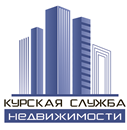 Общество с ограниченной ответственностью«Курская служба недвижимости»305000, г. Курск, ул. Можаевская., д.4, пом.9., тел. (4712)74-77-34ЗаказчикАдминистрация муниципального образования «Дьяконовский сельсовет» Октябрьского района Курской областиИсполнительООО «Курская служба недвижимости»№п/пНаименование населенного пунктаУдаленность (км)Удаленность (км)ЧислодворовОбщаячисленность, чел.№п/пНаименование населенного пунктаот районного центраот центра муниципального образованияЧислодворовОбщаячисленность, чел.1с.Дьяконово10,0-142443002д.Лютчина12,02,041883д.Адоева12,52,535684д.Свиридова13,53,533675д.Суходоловка4,05,01795036х.Чермошной13,05,01512ИтогоИтогоИтогоИтого17275038МесяцIIIIIIIVVVIVIIVIIIIXXXIXIIгод-9,3-7,8-36,613,917,218,717,612,25,6-0,4-5,25,5IIIIIIIVVVIVIIVIIIIXXXIXIIгод779912141412117559С1412121315161617101181013СВ1313121312111011811141512В15171316121099812231814ЮВ8911997558711118Ю17141613131110111819151815Ю3161615151215171720181516163101212121516191817159713СЗ3334355874334штильIIIIIIIVVVIVIIVIIIIXXXIXIIгод4,85,25,04,64,23,83,53,43,94,54,85,24,5№ п/пМесторождение, карьерНазвание предприятия№ лицензии1Новоселовское месторождение керамзитовых глин и суглинков1. Юго-Западный участок ООО «Мелиз»2. ООО «Стройпоставка»КРС 53762 ТЭКРС 80017 ТР№ п/пКатегории земель по целевому назначениюПлощадь, га№ п/пКатегории земель по целевому назначениюПлощадь, га1Земли населенных пунктов1 955,72Земли сельскохозяйственного назначения5 228,33Земли промышленности, энергетики, транспорта, связи, радиовещания, телевидения, информатики, земли для обеспечения космической деятельности, земли обороны, безопасности и земли иного специального назначения82,84Земли особо охраняемых территорий и объектов-5Земли лесного фонда149,36Земли водного фонда-7Земли запаса-Итого земель поселенияИтого земель поселения7 416№ п/пНаименованиеПочтовый адресФИО
руководителя(полностью)Здание находится в собственности (федеральной, областной, МО, хоз. субъекта)Штатная численность сотрудников, осн./технич.1ГородокС.Дьяконово ул.Городская,1аОвчинников Николай АлексеевичЧастнаяНе работает2Белая акацияС.Дьяконово ул.Городская,2аОвчинников Николай АлексеевичЧастная4/03КолосС.Дьяконово ул.Победы,64аЕрмаков Геннадий ИвановичЧастная3/04РомашкаС.Дьяконово ул.Комсомольская,70аМишина Валентина НиколаевнаЧастная2/05ОгонекС.Дьяконово ул.Красной звезды,114аМишина Валентина НиколаевнаЧастная2/06МеркурийС.Дьяконово ул.Парковая,1аМишина Татьяна ИвановнаЧастная3/07ТранзитС.Дьяконово ул.Победы,77Силаков Юрий НиколаевичЧастная2/18ВикторияС.Дьяконово ул.Победы, 66Кравченко Ольга ВячеславовнаЧастнаяНе работает9ЛасточкаС.Дьяконово ул.Победы, 9аЛасточкина Лидия ПетровнаЧастная4/110ДружбаС.Дьяконово ул.Садовая,25аПанищева Елена ВладиславовнаЧастная2/011МихалычС.Дьяконово ул.Мирная,1аКовалева Ирина ВладимировнаЧастная2/012Магазин 6 околодокС.Дьяконово, ул.Ломакина,57Гребенникова Галина ИвановнаЧастная2/013Магазин Устян С.С.С.Дьяконово ул.Победы,21/1Устян СуренЧастная2/114ДроздовС.Дьяконово ул.Победы,62Дроздов Леонид ГригорьевичЧастная6,115МорячокС.Дьяконово ул.Парковая 2,аСилаков Геннадий НиколаевичЧастная2/016МорячокС.Дьяконово ул.ЦентральнаяСилаков Геннадий НиколаевичЧастная2/017КараванС.Дьяконово ул.Победы ,79Хрузина Наталья ВладимировнаЧастная5/118Курская птицефабрикаС.Дьяконово ул.ПобедыМитрохин Сергей МихайловичЧастная2/019«Автозапчасти»С.Дьяконово ул.ПобедыХолодова Валентина АлексеевнаЧастная220«Скорпион»С.Дьяконово ул.ПобедыМитрохин Михаил ИвановичЧастная2№ п/пНаименование населенного пункта19892002200620072008201020111с. Дьяконово43094125426342764271390643002д. Адоева735062575137683д. Лютчина12785959010279884д. Свиридова836672686352675д. Суходоловка5244904965025086455036х. Черемошной319161414712ВсегоВсего5147482550045007500947265038№ п/пНаименование населенного пунктаОбщая численностьМоложе трудоспособ-ного возрастаТрудоспособ-ного возрастаСтарше трудоспособ-ного возраста1с. Дьяконово4300103724917722д. Адоева681343123д. Лютчина881944254д. Свиридова671440135д. Суходоловка5031092671276х. Черемошной12066ВсегоВсего503811022981955№п/пПоказателиЗначение1Численность населения на момент проектирования, чел50382Среднегодовой естественный прирост населения, %-1,00%3Среднегодовая миграция, %0,90%4Срок первой очереди, лет55Расчетный срок, лет206Ожидаемая численность населения в 2016 году, чел50137Ожидаемая численность населения в 2031 году, чел.4938№п/пПоказателиЗначение1Численность населения на момент проектирования, чел50382Среднегодовой естественный прирост населения, %-0,85%3Среднегодовая миграция, %1,00%4Срок первой очереди, лет55Расчетный срок, лет206Ожидаемая численность населения в 2016 году, чел50757Ожидаемая численность населения в 2031 году, чел.5190№НаименованиеЕдин. изм.Значение1Всего жилых домовколичество домов1 6221.1В том числе индивидуальная жилая застройкаколичество домов1 6221.2Многоквартирные жилые дома до 3-х этажейколичество домов-1.3Многоквартирные 4-5 этажные жилые домаколичество домов-1.4Многоквартирные жилые дома этажностью более 5 этажейколичество домов-2Жилищный фондтыс.м2 общей площади123,33Обеспеченность жилищного фонда инженерным оборудованием% от общего количества жилищного фонда- водопроводом«-»70%-централизованной канализацией«-»0%-сетевым газом«-»93%- централизованным теплоснабжением«-»0%- электроснабжением«-»100%№ п/пНаименованиеЕдиница измеренияНа 01.01.2012 г.I очередь (2012-2016 г.)2017-2031 г.Всего за период с 2012 по 2031 г.1Численность постоянного населениячел.5 0385 0765 191х2Средняя обеспеченность жилищным фондомм2/чел24,472526,5х3Жилищный фонд на 01.01.2012 г.м2123 300ххх4Убыль жилищного фондам2х005Существующий сохраняемый жилищный фондм2х123 300126 900х6Объемы нового строительствам2х3 60010 670142707Жилищный фонд к концу периодам2х126 900137 570хНаименование учреждений обслуживанияЕдиница измеренияПроектная емкость существующих сохраняемых объектовПроектная емкость существующих сохраняемых объектовКоличество объектов, единицНаименование учреждений обслуживанияЕдиница измерениязначение% обеспеченностиКоличество объектов, единицОбщеобразовательные школымест600136,92Спортивные залы при школахм2 площ. зала 32068,82Плоскостные спортивные сооруженияга1,336,92Фельдшерский или фельдшерско-акушерский пунктобъект2-ХКлубы сельских поселениймест5001001Киноустановки (в ДК)объект0-ХСельские библиотекитыс. единиц хранения/мест9/3023,81Магазины продовольственных и непродовольственных товаров:м2 торг.площ.49019,620Кафем2/мест100/3014,91Столовые учебных заведений, организаций, промышленных предприятийм2/мест234/150-4Отделения связиобъект2-Х№ п/пНаименованиеПочтовый адресЗдание находится в собственности (федеральной, областной, МО, хоз. субъекта)Год вводаЭтажностьКол-во сменШтатная численность сотрудников, осн. /технич.Численность учащихся, проектн./ фактич1Дьяконовская обще-образовательная школас. Дьяконово, ул. Школьная,1собственность муниципального района19632151/8200/1762Залининская обще-образовательная школас. Дьяконово, ул. Победы, 69собственность муниципального района19872266/9400/376№ п/пНаименование учрежденияМестоположение1Администрация Дьяконовского сельсоветас. Дьяконово, Парковая, 12Станция по борьбе с болезнями животныхс. Дьяконово, ул. Победы, 1083Сервисный центр по обслуживанию бюджетных организацийс. Дьяконово, ул. Победы, 5641-е Дьяконовское отделение связис. Дьяконово, ул. Победы, 6252-е Дьяконовское отделение связис. Дьяконово, ул. Городская, 26Храм пророка Божия Ильи с. Дьяконово, 4-й околоток, ул. Городская, д. 1-а№ п/пНаименование учреждений обслуживанияЕдин. изм.НормаНормаРасчетная емкость объектовПроектная емкость существующих сохраняемых объектовПроектная емкость существующих сохраняемых объектовОтклонение от расчетной емкостиОтклонение от расчетной емкостиОбъекты и объемы нового строительства/реконструкцииОбъекты и объемы нового строительства/реконструкции№ п/пНаименование учреждений обслуживанияЕдин. изм.значениепримечаниеРасчетная емкость объектовзначение% обеспеченностизначение%I очередьрасчетный срокУчреждения образованияУчреждения образованияУчреждения образованияУчреждения образованияУчреждения образованияУчреждения образованияУчреждения образованияУчреждения образованияУчреждения образованияУчреждения образованияУчреждения образованияУчреждения образования1Дошкольные образовательные учреждениямест32мест на 1 тыс. чел.161-0,0161100,0создание на базе Залининской ООШ детсадовской группы по системе «начальная школа – детский сад»-2Общеобразовательные школымест87мест на 1 тыс. чел.438600136,9-162-36,9реконструкция здания Дьяконовской ООШ;реконструкция здания детского сада (ул. Победы) под второй корпус Залининской ООШ с организацией детсадовской группы по системе «начальная школа – детский сад»-3Учреждения внешкольного образованиямест10% общего числа школьников44-0,044100нет потребностинет потребностиУчреждения здравоохранения и социального обеспеченияУчреждения здравоохранения и социального обеспеченияУчреждения здравоохранения и социального обеспеченияУчреждения здравоохранения и социального обеспеченияУчреждения здравоохранения и социального обеспеченияУчреждения здравоохранения и социального обеспеченияУчреждения здравоохранения и социального обеспеченияУчреждения здравоохранения и социального обеспеченияУчреждения здравоохранения и социального обеспеченияУчреждения здравоохранения и социального обеспеченияУчреждения здравоохранения и социального обеспеченияУчреждения здравоохранения и социального обеспечения1Амбулаторно-поликлинические учрежденияпосещений в смену14,52на 1 тыс. чел.73-0,073100,0нет потребностинет потребности2Фельдшерский или фельдшерско-акушерский пунктобъектпо заданию на проектированиепо заданию на проектирование-2-----3Выдвижной пункт медицинской помощиавтомобиль0,2на 1 тыс. чел.1,0-0,01,0100,0--4Аптекиобъект0,16на 1 тыс. чел.1110000--5Специализированные отделения социально-медицинского обслуживания на дому для граждан пенсионного возраста и инвалидовмест1 на 30 человек данной категории-33-0,033100нет потребностинет потребностиСпортивные сооруженияСпортивные сооруженияСпортивные сооруженияСпортивные сооруженияСпортивные сооруженияСпортивные сооруженияСпортивные сооруженияСпортивные сооруженияСпортивные сооруженияСпортивные сооруженияСпортивные сооруженияСпортивные сооружения1Территория плоскостных спортивных сооружений (на 1 тыс. чел.)га0,7на 1 тыс. чел.3,51,336,92,263,1реконструкция стадиона Залининской ООШ;строительство спортивных площадок в с.Дьяконово по ул. Парковая и в д.Суходоловка-2Спортивные залым2 площ. зала1,4на 1 ученика45032071,1130,128,9--3Бассейны крытыем2 зеркала воды25на 1 тыс. чел.126-0,0126,0100,0--Учреждения культурыУчреждения культурыУчреждения культурыУчреждения культурыУчреждения культурыУчреждения культурыУчреждения культурыУчреждения культурыУчреждения культурыУчреждения культурыУчреждения культурыУчреждения культуры1Клубы сельских поселенийместдо 300при численности населения до 1000 чел.до 300500100,0----2Сельские массовые библиотекитыс. единиц хранения/мест6-7,5/5-638923,82976--3Кинотеатрымест25на 1 тыс. чел.126-0,0126100-строительство кинотеатра на 130 мест в составе ТРКПредприятия торговли, общественного питания и бытового обслуживанияПредприятия торговли, общественного питания и бытового обслуживанияПредприятия торговли, общественного питания и бытового обслуживанияПредприятия торговли, общественного питания и бытового обслуживанияПредприятия торговли, общественного питания и бытового обслуживанияПредприятия торговли, общественного питания и бытового обслуживанияПредприятия торговли, общественного питания и бытового обслуживанияПредприятия торговли, общественного питания и бытового обслуживанияПредприятия торговли, общественного питания и бытового обслуживанияПредприятия торговли, общественного питания и бытового обслуживанияПредприятия торговли, общественного питания и бытового обслуживанияПредприятия торговли, общественного питания и бытового обслуживания1Магазины продовольственных и непродовольственных товаровм2 торг.площ.495на 1 тыс. чел.2 49449019,62 00480-строительство ТРК в с.Дьяконово2Мелкооптовый рынок, ярмаркам2 торг.площ.по заданию на проектированиепо заданию на проектирование------3Предприятия бытового обслуживанияраб. мест7на 1 тыс. чел.3538,53291-строительство предприятий бытового обслуживания на 30 рабочих мест в составе ТРК4Предприятия общественного питанияпос. мест40на 1 тыс. чел.2023014,917285-строительство предприятий общественного питания в составе ТРК5Банно-оздоровительный комплекспомывочное место7на 1 тыс. чел.35-0,035100нет потребностинет потребностиАдминистративно-деловые, коммунальные объектыАдминистративно-деловые, коммунальные объектыАдминистративно-деловые, коммунальные объектыАдминистративно-деловые, коммунальные объектыАдминистративно-деловые, коммунальные объектыАдминистративно-деловые, коммунальные объектыАдминистративно-деловые, коммунальные объектыАдминистративно-деловые, коммунальные объектыАдминистративно-деловые, коммунальные объектыАдминистративно-деловые, коммунальные объектыАдминистративно-деловые, коммунальные объектыАдминистративно-деловые, коммунальные объекты1Административно-управленческое учреждениеобъектпо заданию на проектированиепо заданию на проектирование-3-----2Отделения связиобъект1 на 0,5-6 тыс.чел.1 на 0,5-6 тыс.чел.12200-1-100--3Отделение, филиал банкаопер. место0,50,52,5--2,5100нет потребностинет потребности4Пожарное депопожарный автомобильПо НПБ 101-95По НПБ 101-95-------№ п/пИдентификационный номерНаименование автомобильной дорогиРегионального значенияРегионального значенияРегионального значения138 ОП РЗ 38К-004Дьяконово - Суджа - граница с Украиной238 ОП РЗ 38К-017Курск - Льгов - Рыльск - граница с Украиной338 ОП РЗ 38К-010«Крым» – ИваниноМежмуниципального значенияМежмуниципального значенияМежмуниципального значения438 ОП МЗ 38Н-072Дьяконово – Журавлинский538 ОП МЗ 38Н-073Дьяконово - Старково – Соколовка638 ОП МЗ 38Н-078«Дьяконово - Суджа - граница с Украиной» - 4-й Околоток738 ОП МЗ 38Н-800«Дьяконово - Суджа - граница с Украиной» – СНТ «Россия»№Наименование маршрутаПериодичностьВремя отправкиПригородные маршрутыПригородные маршрутыПригородные маршрутыПригородные маршруты1Дьяконово – Дюминоежедн., кроме вт. и чт.7:30, 13:30, 17:002Дьяконово – Лобазовкаежедн.6:20, 13:20, 16:20Междугородние маршрутыМеждугородние маршрутыМеждугородние маршрутыМеждугородние маршруты3Дьяконово – Курск (типография)ежедн.6:05, 7:55, 12:45, 18:054Дьяконово – Льговский поворот (маршрутное такси)ежедн.с инт. 5-10 мин.5Курск – Курчатовежедн.07:15, 07:50, 08:15, 08:35, 09:40, 10:35, 11:10, 12:20, 12:40, 13:30, 13:55, 15:00, 15:35, 16:35, 17:15, 17:45, 18:406Курчатов – Курскежедн.07:15, 07:50, 08:15, 08:35, 09:40, 10:35, 11:10, 12:20, 12:40, 13:30, 13:55, 15:00, 15:35, 16:35, 17:15, 17:45, 18:407Старково – Курскежедн.12:25, 16:25№ п/пКатегория сельских улиц и дорогОсновное назначениеРасчетная скорость движения, км/чШирина полосы движения, мЧисло полос движенияШирина пешеходной части тротуара, м1Поселковая дорогаСвязь муниципального образования с внешними дорогами общей сети603,52-2Главная улицаСвязь жилых территорий с общественным центром403,52-31,5-2,253Улица в жилой застройке:Улица в жилой застройке:Улица в жилой застройке:Улица в жилой застройке:Улица в жилой застройке:Улица в жилой застройке:3.1основнаяСвязь внутри жилых территорий и с главной улицей по направлениям с интенсивным движением40321,0-1,53.2второстепенная (переулок)Связь между основными жилыми улицами302,75213.3проездСвязь жилых домов, расположенных в глубине квартала, с улицей202,75-3,01-4Хозяйственный проезд, скотопрогонПрогон личного скота и проезд грузового транспорта к приусадебным участкам304,51-ВсегоЧисло оборудованных колодцев4Число водонапорных скважин8Число водонапорных башен8Число водозаборных колонок36Другие электрические и механические источники-Протяженность водопроводных сетей (км)21,5Наименование потребителейЧисло жителей, чел.Число жителей, чел.Норма водопотребления, л/сут. чел.Норма водопотребления, л/сут. чел.Суточный расход воды населением, м3/сут.Суточный расход воды населением, м3/сут.Наименование потребителейI очередьрасчетный срокI очередьрасчетный срокI очередьрасчетный срокНаселение5 0755 1907585383441Неучтенные расходы включая нужды промышленности (10% общего водопотребления)ХХХХ3844Поливка зеленых насаждений5 0755 1905050254260ИтогоХХХХ675745№п/пНаименованиеподстанцииU ном,кВ.Год ввода вэксплуатациюПроцент ПС(по амортизации износа)Мощн. иколич.тр–ров,МВА.Максимум загрузки в зимнийпериод 2005г.МВт% загрузкиПС 110 кВПС 110 кВПС 110 кВПС 110 кВПС 110 кВПС 110 кВПС 110 кВПС 110 кВ1«Октябрьская»110\35\10197571,42 х 168,727,3№ п/пНаименование показателяЕдиница измеренияЗначениеЗначение№ п/пНаименование показателяЕдиница измерениярасчетный срокI очередь1Расчетная численность населениячел.5 0765 1912Норматив площади озелененных территорий на 1 человекам212123Расчетная нормативная площадь зеленых насажденийга6,16,24Площадь зеленых насаждений поселка на 01.01.2011 г.га1,45,75Разность между нормативной и проектируемой площадью зеленых насаждений - всегога4,690,535.1на 1 человекам29,21,0ПримесиЗначение фоновых концентраций, мг/м3Пыль0,24Диоксид серы0,02Оксид углерода1,53Диоксид азота0,04Наименование загрязняющих веществ (основные примеси)Количество выбросовАзот диоксид5,22785Железа оксид1,63301Пыль древесная2,25984Углерода оксид15,18037Пыль неорганическая SiO2>70 %3,92687Углеводород предельный С1-С50,66320Ацетон0,57627ВсегоВсего памятников по типологическим признакамВсего памятников по типологическим признакамВсего памятников по типологическим признакамВсего памятников по типологическим признакамВсегоархитектурыисторииискусстваархеологии4-1-1Памятники, стоящие на государственной охранеПамятники, стоящие на государственной охранеПамятники, стоящие на государственной охране1-1--Выявленные памятникиВыявленные памятникиВыявленные памятники3-2-1№№ппНаименование памятникаМесторасположениепамятникаКатегория охраныПамятники историиПамятники историиПамятники историиПамятники истории1Братская могила воинов Советской Армии, погибших в период Великой Отечественной войны. Захоронено 31 чел., установлено фамилий на 29 чел. Скульптурная группа установлена в .ж./д. ст. Дьяконово,  от ворот консервного з-даР. 3822Могила сержанта Тарасова М.Ю., погибшего в Афганистанес. ДьяконовоВыявленный3Могила рядового Ермакова Н.А., погибшего в Афганистанес. ДьяконовоВыявленныйПамятники археологииПамятники археологииПамятники археологииПамятники археологии4Курганный могильник Адоевод. АдоевоВыявленный№ п/пВодный объектРасстояние от истока, кмШирина ВЗ, мПримечание к ширине ВЗ1Река Воробжа 5-1010-2150100Выше моста у д. СвиридоваНиже моста у д. Свиридова2Река Сейм-200-3Озера, пруды-50-ЗапрещаетсяДопускаетсяПрибрежная защитная полосаПрибрежная защитная полосапроектирование, строительство, реконструкция, ввод в эксплуатацию, эксплуатация хозяйственных и иных объектов при отсутствии сооружений, обеспечивающих охрану водных объектов от загрязнения, засорения и истощения вод в соответствии с водным законодательством и законодательством в области охраны окружающей среды.проведение авиационно-химических работ;применение химических средств борьбы с вредителями, болезнями растений и сорняками;использование навозных стоков для удобрения почв;размещение кладбищ, скотомогильников, мест захоронения отходов производства и потребления, радиоактивных, химических, взрывчатых, токсичных, отравляющих и ядовитых веществ;движение и стоянка транспортных средств (кроме специальных транспортных средств), за исключением их движения по дорогам и стоянки на дорогах и в специально оборудованных местах, имеющих твердое покрытие;распашка земель;размещение отвалов размываемых грунтов;выпас сельскохозяйственных животных и организация для них летних лагерей, ванн.проектирование, строительство, реконструкция, ввод в эксплуатацию, эксплуатация хозяйственных и иных объектов при условии оборудования таких объектов сооружениями, обеспечивающими охрану водных объектов от загрязнения, засорения и истощения вод в соответствии с водным законодательством и законодательством в области охраны окружающей среды.движение и стоянка транспортных средств, по дорогам и стоянки на дорогах и в специально оборудованных местах, имеющих твердое покрытие;установление на местности специальных информационных знаков, обозначающих границы прибрежных защитных полос водных объектов.Водоохранная зонаВодоохранная зонапроектирование, строительство, реконструкция, ввод в эксплуатацию, эксплуатация хозяйственных и иных объектов при отсутствии сооружений, обеспечивающих охрану водных объектов от загрязнения, засорения и истощения вод в соответствии с водным законодательством и законодательством в области охраны окружающей среды.проведение авиационно-химических работ;применение химических средств борьбы с вредителями, болезнями растений и сорняками;использование навозных стоков для удобрения почв;размещение кладбищ, скотомогильников, мест захоронения отходов производства и потребления, радиоактивных, химических, взрывчатых, токсичных, отравляющих и ядовитых веществ;движение и стоянка транспортных средств (кроме специальных транспортных средств), за исключением их движения по дорогам и стоянки на дорогах и в специально оборудованных местах, имеющих твердое покрытие.проектирование, строительство, реконструкция, ввод в эксплуатацию, эксплуатация хозяйственных и иных объектов при условии оборудования таких объектов сооружениями, обеспечивающими охрану водных объектов от загрязнения, засорения и истощения вод в соответствии с водным законодательством и законодательством в области охраны окружающей среды.движение и стоянка транспортных средств, по дорогам и стоянки на дорогах и в специально оборудованных местах, имеющих твердое покрытие;установление на местности специальных информационных знаков, обозначающих границы водоохранных зон водных объектов.ЗапрещаетсяДопускаетсяДопускаетсяПодземные источники водоснабженияПодземные источники водоснабженияПодземные источники водоснабженияI пояс ЗСОI пояс ЗСОI пояс ЗСОвсе виды строительства, не имеющие непосредственного отношения к эксплуатации, реконструкции и расширению водопроводных сооружений;размещение жилых и хозяйственно-бытовых зданий;проживание людей;посадка высокоствольных деревьев;применение ядохимикатов и удобрений.ограждение и охрана;озеленение;отвод поверхностного стока за ее пределы;асфальтирование дорожек к сооружениям.ограждение и охрана;озеленение;отвод поверхностного стока за ее пределы;асфальтирование дорожек к сооружениям.II пояс ЗСОII пояс ЗСОII пояс ЗСОзакачка отработанных вод в подземные горизонты, подземное складирование твердых отходов и разработки недр земли;размещения складов ГСМ, ядохимикатов и минеральных удобрений, накопителей промстоков, шламохранилищ и других объектов, обусловливающих опасность химического загрязнения подземных вод;размещение кладбищ, скотомогильников, полей ассенизации, полей фильтрации, навозохранилищ, силосных траншей, животноводческих и птицеводческих предприятий и других объектов, обусловливающих опасность микробного загрязнения подземных вод;применение удобрений и ядохимикатов;рубка леса главного пользования и реконструкции.закачка отработанных вод в подземные горизонты, подземное складирование твердых отходов и разработки недр земли;размещения складов ГСМ, ядохимикатов и минеральных удобрений, накопителей промстоков, шламохранилищ и других объектов, обусловливающих опасность химического загрязнения подземных вод;размещение кладбищ, скотомогильников, полей ассенизации, полей фильтрации, навозохранилищ, силосных траншей, животноводческих и птицеводческих предприятий и других объектов, обусловливающих опасность микробного загрязнения подземных вод;применение удобрений и ядохимикатов;рубка леса главного пользования и реконструкции.тампонирование или восстановление всех старых, бездействующих, дефектных или неправильно эксплуатируемых скважин;бурение новых скважин и новое строительство, имеющее непосредственное отношение к эксплуатации водопроводных сооружений;выполнение мероприятий по санитарному благоустройству территории населенных пунктов и других объектов (оборудование канализацией, устройство водонепроницаемых выгребов, организация отвода поверхностного стока и др.).III пояс ЗСОIII пояс ЗСОIII пояс ЗСОзакачка отработанных вод в подземные горизонты, подземное складирования твердых отходов и разработки недр земли;размещения складов ГСМ, ядохимикатов и минеральных удобрений, накопителей промстоков, шламохранилищ и других объектов, обусловливающих опасность химического загрязнения подземных вод. Размещение таких объектов допускается только при использовании защищенных подземных вод, при условии выполнения специальных мероприятий по защите водоносного горизонта от загрязнения.тампонирование или восстановление всех старых, бездействующих, дефектных или неправильно эксплуатируемых скважин;бурение новых скважин и новое строительство, имеющее непосредственное отношение к эксплуатации водопроводных сооружений.тампонирование или восстановление всех старых, бездействующих, дефектных или неправильно эксплуатируемых скважин;бурение новых скважин и новое строительство, имеющее непосредственное отношение к эксплуатации водопроводных сооружений.Поверхностные источники водоснабженияПоверхностные источники водоснабженияПоверхностные источники водоснабженияI пояс ЗСОI пояс ЗСОI пояс ЗСОвсе виды строительства, не имеющие непосредственного отношения к эксплуатации, реконструкции и расширению водопроводных сооружений;размещение жилых и хозяйственно-бытовых зданий;проживание людей;посадка высокоствольных деревьев;применение ядохимикатов и удобрений;спуск любых сточных вод, в том числе сточных вод водного транспорта, а также купание, стирка белья, водопой скота и другие виды водопользования, оказывающие влияние на качество воды.ограждение и охрана;озеленение;отвод поверхностного стока за ее пределы;асфальтирование дорожек к сооружениям;ограждение акватория буями и другими предупредительными знаками;на судоходных водоемах над водоприемником устанавливаются бакены с освещением.ограждение и охрана;озеленение;отвод поверхностного стока за ее пределы;асфальтирование дорожек к сооружениям;ограждение акватория буями и другими предупредительными знаками;на судоходных водоемах над водоприемником устанавливаются бакены с освещением.II пояс ЗСОII пояс ЗСОII пояс ЗСОотведения сточных вод в зоне водосбора источника водоснабжения, включая его притоки, не отвечающих гигиеническим требованиям к охране поверхностных вод;размещения складов ГСМ, ядохимикатов и минеральных удобрений, накопителей промстоков, шламохранилищ и других объектов, обусловливающих опасность химического загрязнения подземных вод;размещение кладбищ, скотомогильников, полей ассенизации, полей фильтрации, навозохранилищ, силосных траншей, животноводческих и птицеводческих предприятий и других объектов, обусловливающих опасность микробного загрязнения подземных вод;расположения стойбищ и выпаса скота, а также всякое другое использование водоема и земельных участков, лесных угодий в пределах прибрежной полосы шириной не менее 500 м, которое может привести к ухудшению качества или уменьшению количества воды источника водоснабжения;сброс промышленных, сельскохозяйственных, городских и ливневых сточных вод, содержание в которых химических веществ и микроорганизмов превышает установленные санитарными правилами гигиенические нормативы качества воды;рубка леса главного пользования и реконструкции.все работы, в том числе добыча песка, гравия, донноуглубительные, в пределах акватории ЗСО по согласованию с центром государственного санитарно-эпидемиологического надзора;использование химических методов борьбы с эвтрофикацией водоемов при условии применения препаратов, имеющих положительное санитарно - эпидемиологическое заключение;при наличии судоходства - оборудование судов, дебаркадеров и брандвахт устройствами для сбора фановых и подсланевых вод и твердых отходов;при наличии судоходства - оборудование на пристанях сливных станций и приемников для сбора твердых отходов;выполнение мероприятий по санитарному благоустройству территории населенных пунктов и других объектов (оборудование канализацией, устройство водонепроницаемых выгребов, организация отвода поверхностного стока и др.);использование источников водоснабжения для купания, туризма, водного спорта и рыбной ловли в установленных местах при условии соблюдения гигиенических требований к охране поверхностных вод;границы второго пояса ЗСО на пересечении дорог и пешеходных троп обозначаются столбами со специальными знаками.все работы, в том числе добыча песка, гравия, донноуглубительные, в пределах акватории ЗСО по согласованию с центром государственного санитарно-эпидемиологического надзора;использование химических методов борьбы с эвтрофикацией водоемов при условии применения препаратов, имеющих положительное санитарно - эпидемиологическое заключение;при наличии судоходства - оборудование судов, дебаркадеров и брандвахт устройствами для сбора фановых и подсланевых вод и твердых отходов;при наличии судоходства - оборудование на пристанях сливных станций и приемников для сбора твердых отходов;выполнение мероприятий по санитарному благоустройству территории населенных пунктов и других объектов (оборудование канализацией, устройство водонепроницаемых выгребов, организация отвода поверхностного стока и др.);использование источников водоснабжения для купания, туризма, водного спорта и рыбной ловли в установленных местах при условии соблюдения гигиенических требований к охране поверхностных вод;границы второго пояса ЗСО на пересечении дорог и пешеходных троп обозначаются столбами со специальными знаками.III пояс ЗСОIII пояс ЗСОIII пояс ЗСОотведения сточных вод в зоне водосбора источника водоснабжения, включая его притоки, не отвечающих гигиеническим требованиям к охране поверхностных вод;все работы, в том числе добыча песка, гравия, донноуглубительные, в пределах акватории ЗСО по согласованию с центром государственного санитарно-эпидемиологического надзора;использование химических методов борьбы с эвтрофикацией водоемов при условии применения препаратов, имеющих положительное санитарно - эпидемиологическое заключение;при наличии судоходства - оборудование судов, дебаркадеров и брандвахт устройствами для сбора фановых и подсланевых вод и твердых отходов;при наличии судоходства - оборудование на пристанях сливных станций и приемников для сбора твердых отходов.все работы, в том числе добыча песка, гравия, донноуглубительные, в пределах акватории ЗСО по согласованию с центром государственного санитарно-эпидемиологического надзора;использование химических методов борьбы с эвтрофикацией водоемов при условии применения препаратов, имеющих положительное санитарно - эпидемиологическое заключение;при наличии судоходства - оборудование судов, дебаркадеров и брандвахт устройствами для сбора фановых и подсланевых вод и твердых отходов;при наличии судоходства - оборудование на пристанях сливных станций и приемников для сбора твердых отходов.Санитарно-защитные полосыСанитарно-защитные полосыСанитарно-защитные полосыразмещение источников загрязнения почвы и грунтовых вод;прокладка водоводов по территории свалок, полей ассенизации, полей фильтрации, полей орошения, кладбищ, скотомогильников, а также прокладка магистральных водоводов по территории промышленных и сельскохозяйственных предприятий.№ п/пНазваниеМестоположениеХарактеристикаКлассСЗЗ (м)1ООО «Мелиз»-разработка «Новосельского» месторождения керамзитовых глин41002ООО «Стройпоставка»-разработка «Новосельского» месторождения керамзитовых глин41003ООО «Дьяконовское»с. Дьяконово, ул. Парковая, 1пчеловодство, овощеводство, выращивание сахарной свеклы, масличных, зерновых и прочих сельскохозяйственных культур550№ п/пОбъектМесто расположенияКоличество, ед.Площадь, гаКласс опасностиСЗЗ, м1Кладбище открытое1 км к западу от с. Дьяконово12,541002Кладбище закрытоес. Дьяконово, ул. Советская11,9550№ п/пНаименование объектаСтатусКатегория автомобильных дорогСанитарно-защитная (охранная) зона, м1«Курск – Льгов – Рыльск – граница с Украиной»сущ.I категории1002Дьяконово – Суджа – граница с Украинойсущ.II, III категории1003«Крым» – Иванино»сущ.II категории1004Дьяконово – Журавлинскийсущ.IV категории505Дьяконово – Старково – Соколовасущ.IV категории506«Дьяконово – Суджа – граница с Украиной» - 4-й околотоксущ.IV категории507«Дьяконово – Суджа – граница с Украиной» - СНТ «Россия»сущ.IV категории50№ п/пНаименованиеМестоположениеКласс опасностиСЗЗ, м1АЗС №54 ООО «Курскоблнефтепродукт»х. Черемошной41002АЗС ООО «Курскоблнефтепродукт»с. Дьяконово, ул. Победы4100Вид газопроводаРазрывы в метрах для трубопроводовМагистральный газопровод (1 класс)Межпоселковые газопроводы (2 класс)№ п/пНаименование мероприятияЕдиница измеренияЕдиница измеренияЗначениеОжидаемые результатыΙ очередь строительстваΙ очередь строительстваΙ очередь строительстваΙ очередь строительстваΙ очередь строительстваΙ очередь строительства1индивидуальная застройка с жилыми зданиями на 1 семью, этажностью от 1 до 3 этажейм2м23 597улучшение жилищных условий, доведение обеспеченности до 28,5 м22реконструкция здания детского сада (ул. Победы) под второй корпус Залининской ООШ с организацией детсадовской группы по системе «начальная школа – детский сад»---удовлетворение потребности населения в учреждениях образования,улучшение условий пребывания в учреждениях образования, повышение качества образования3реконструкция здания Дьяконовской ООШ1 объект1 объект1 объектудовлетворение потребности населения в учреждениях образования,улучшение условий пребывания в учреждениях образования, повышение качества образования4строительство 2-го Дьяконовского ФАПа1 объект1 объект1 объектразвитие системы здравоохранения сельсовета5реконструкция стадиона Залининской ООШ1 объект1 объект1 объектповышение качества образования, организация занятий спортом и досуга населения6строительство спортивных площадок в с.Дьяконово по ул. Парковая и в д.Суходоловка2 объекта2 объекта2 объектаорганизация занятий спортом и досуга населения7строительство магазина в д.Лютчина1 объект1 объект1 объектдоведение обеспеченности населения учреждениями торговли до нормативного значения, создание новых рабочих мест8строительство автодороги с.Дьяконово-с.Старково-д.Соколова-д.Волобуева1 объект1 объект1 объектповышение степени комфортности проживания, снижение количества ДТП9расширение автодороги с.Дьяконово – с.Старково – д.Соколова в д.Дюмина – д.Провоторова1 объект1 объект1 объектповышение степени комфортности проживания, снижение количества ДТП10ремонт автодороги с.Дьяконово – с.Старково – д.Соколова – с.Б.Долженково через д.Авдеевакмкм2,5повышение степени комфортности проживания, снижение количества ДТП11асфальтирование улиц с грунтовым и/или щебеночным покрытиемкмкм5,3повышение степени комфортности проживания, снижение количества ДТП12оборудование улиц сельсовета уличным освещениемкмкм10повышение степени комфортности проживания, снижение количества ДТП13замена поврежденных и установка новых дорожных ограждений, замена поврежденных и установка недостающих дорожных знаков---повышение степени комфортности проживания, снижение количества ДТП14обеспечение производительности водозоборных сооружений не менее 680 м3/сут.---повышение степени комфортности проживания15оборудование выгребными ямами жилищного фонда и учреждений социально-культурного и бытового назначения---повышение степени комфортности проживания16замена ветхих участков водопроводной сетикмкм3,7повышение степени комфортности проживания17подключение к системе водо-, газо- и электроснабжения запланированных на 1 очередь строительства объектов жилой и общественно-деловой застройки---повышение степени комфортности проживания18строительство резервных емкостей для целей противопожарной безопасности (50 м3) и оборудование противопожарных пирсов на водоемах---совершенствование системы защиты населения от ЧС19прокладка сетей газопровода низкого давления в подключенных населенных пунктах---повышение степени комфортности проживания20замена ветхих участков линий электропередач, модернизация объектов системы электроснабжения---повышение степени комфортности проживания21разработка схемы санитарной очистки территории сельсовета---повышение степени комфортности проживания, улучшение санитарно-экологического состояния окружающей среды22оборудование в населенных пунктах площадок для сбора мусора---повышение степени комфортности проживания, улучшение санитарно-экологического состояния окружающей среды23выявление несанкционированных свалок и их рекультивация---повышение степени комфортности проживания, улучшение санитарно-экологического состояния окружающей средыРасчетный срокРасчетный срокРасчетный срокРасчетный срокРасчетный срокРасчетный срок1индивидуальная застройка с жилыми зданиями на 1 семью, этажностью от 1 до 3 этажейм2м210 672улучшение жилищных условий, доведение обеспеченности до 26,5м22строительство ТРК, включающего торговые площади, предприятия бытового обслуживания населения на 30 рабочих мест, предприятия общественного питания, кинозал на 130 мест, танцевальную площадку1 объект(площадь участка – по заданию на проектирование)1 объект(площадь участка – по заданию на проектирование)1 объект(площадь участка – по заданию на проектирование)создание многопрофильного учреждения, реализующего современные принципы обслуживания, совершенствование системы обслуживания сельсовета, создание новых рабочих мест3устройство остановочных, посадочных площадок, автопавильонов на автобусных остановках---повышение комфортности проживания, снижение количества ДТП4асфальтирование улиц с грунтовым и/или щебеночным покрытиемкмкм10повышение комфортности проживания, снижение количества ДТП5замена поврежденных и установка новых дорожных ограждений, замена поврежденных и установка недостающих дорожных знаков---снижение количества ДТП6реконструкция мостовых сооружений, расположенных на территории муниципального образования---развитие транспортной инфраструктуры, повышение комфортности проживания7обеспечение производительности водозоборных сооружений не менее 750 м3/сут---повышение степени комфортности проживания8подключение к системе водо-, газо- и электроснабжения запланированных на расчетный срок объектов жилой и общественно-деловой застройки---повышение степени комфортности проживания9прокладка сетей газоснабжения среднего давления и подключение к системе газоснабжения следующих населенных пунктов: д.Адоева, д.Лютчина, х.Черемошной---повышение степени комфортности проживания10прокладка сетей газопровода низкого давления в подключенных населенных пунктах---повышение степени комфортности проживания11проведение мероприятий по охране и реставрации объекта культурного наследия находящегося на территории сельсовета4 объекта4 объекта4 объектасохранение объектов культурного наследия, организация досуга населения12оборудование в селе Дьяконово парка га4,34,3развитие системы рекреации, доведение обеспеченности населения зелеными насаждениями общего пользования до нормативной величины№ п/пПоказателиЕдиница измеренияСовременное состояние на 01.01.2012 г.Расчетный срокIТерриторияТерриторияТерриторияТерритория1.Общая площадь земель сельского поселения в установленных границахга7 4167 4161.Общая площадь земель сельского поселения в установленных границахкм2/чел.0,0150,0141.1.Зона градостроительного использованияга1 955,71 964,71.1.1Жилые зоныга550,7581,11.1.1Жилые зоны%7,47,81.1.2Общественно-деловая зонага8,110,01.1.2Общественно-деловая зона%0,10,11.1.3Зона инженерной и транспортной инфраструктурыга63,663,61.1.3Зона инженерной и транспортной инфраструктуры%0,90,91.1.4Зона сельскохозяйственного использованияга58,758,71.1.4Зона сельскохозяйственного использования%0,80,81.1.5Зона рекреационного назначенияга1,45,81.1.5Зона рекреационного назначения%0,020,081.1.6Зона специального назначенияга5,25,21.1.6Зона специального назначения%0,10,11.1.7Зона иного назначения (территория общего пользования)га1 268,01 244,31.1.7Зона иного назначения (территория общего пользования)%17,116,81.2Зона сельскохозяйственного использованияга5 224,05 224,01.2Зона сельскохозяйственного использования%70,470,41.3Зона инженерной и транспортной инфраструктурыга87,187,11.3Зона инженерной и транспортной инфраструктурыга87,187,11.3Зона инженерной и транспортной инфраструктуры%1,21,21.4Зона рекреационного назначенияга149,2149,21.4Зона рекреационного назначения%2,02,02НаселениеНаселениеНаселениеНаселение2.1общая численность постоянного населениячел.5 0385 1902.1общая численность постоянного населения% роста от существующей численности постоянного населения-3,02.1общая численность постоянного населения% роста от существующей численности постоянного населения-3,02.2Возрастная структура населения:чел./%2.2население младше трудоспособного возрастачел./%110211422.2население в трудоспособном возрасте (мужчины 16-59 лет, женщины 16-54 лет)чел./%298130362.2население старше трудоспособного возрастачел./%95510122.3Плотность населениячел на га0,70,73Жилищный фондЖилищный фондЖилищный фондЖилищный фонд3.1общий объем жилищного фондаобщ S, м2123 300/1 622137 570/1 7673.1общий объем жилищного фондакол-во домов123 300/1 622137 570/1 767в том числе3.1.1малоэтажная застройкатыс.м2 общей площади квартир123 300137 5703.1.1малоэтажная застройкакол-во домов1 6221 7673.1.1малоэтажная застройка% к общему объёму жилищного фонда1001003.2общий объем нового жилищного строительстватыс.м2 общей площади квартир-14 2703.2общий объем нового жилищного строительствакол-во домов-1453.2общий объем нового жилищного строительства% к общему объёму жилищного фонда-10,4в том числе3.2.1малоэтажная индивидуальная жилая застройкаобщ. S, м2-14 270/1453.2.1малоэтажная индивидуальная жилая застройкакол-во домов-14 270/1453.2.1малоэтажная индивидуальная жилая застройка% от общего объема нового жилищного строительства-1003.3общий объем убыли жилищного фондаобщ. S, м2-03.3общий объем убыли жилищного фондакол-во домов-03.3общий объем убыли жилищного фонда% к общему объёму жилищного фонда-03.4существующий сохраняемый жилищный фондобщ. S, м2-123 300/1 622/89,63.4существующий сохраняемый жилищный фондкол-во домов-123 300/1 622/89,63.4существующий сохраняемый жилищный фонд% от общего объема сущ. жилищного фонда-123 300/1 622/89,63.5Средняя обеспеченность населения общей площадью квартирм2/чел.24,526,54Объекты социального и культурно-бытового обслуживания населенияОбъекты социального и культурно-бытового обслуживания населенияОбъекты социального и культурно-бытового обслуживания населенияОбъекты социального и культурно-бытового обслуживания населения4.1объекты учебно-образовательного назначениямест6007204.2объекты здравоохраненияобъект264.3объекты социального обеспеченияобъект004.3объекты социального обеспеченияобъект004.4спортивные и физкультурно-оздоровительные объектыобъект464.5объекты культурно-досугового назначенияобъект234.6объекты торгового назначенияторговая площадь, м252016004.7объекты общественного питаниямест30804.8организации и учреждения управленияобъект114.9учреждения жилищно-коммунального хозяйстваобъект004.10объекты бытового обслуживаниярабочих мест3334.11объекты связиобъект224.12объекты специального назначенияга4,44,45Транспортная инфраструктураТранспортная инфраструктураТранспортная инфраструктураТранспортная инфраструктура5.1Протяжённость линий общественного пассажирского транспортакм005.2Протяжённость основных улиц и проездов:км2525в том числе:5.2.1главных улицкм4,44,45.2.2улицы в жилой застройкекм20,620,65.2.3проездовкм--5.3из общей протяжённости улиц и дорог улицы и дороги, не удовлетворяющие пропускной способности%--5.3из общей протяжённости улиц и дорог улицы и дороги, не удовлетворяющие пропускной способности%--5.4количество транспортных развязок в разных уровняхединиц--6Инженерная инфраструктура и благоустройство территорииИнженерная инфраструктура и благоустройство территорииИнженерная инфраструктура и благоустройство территорииИнженерная инфраструктура и благоустройство территории6.1ВодоснабжениеВодоснабжениеВодоснабжениеВодоснабжение6.1.1Водопотребление - всеготыс.м3/сут.0,40,76.1.2Среднесуточное водопотребление на 1 человекал/сут на чел.75,485,06.1.3Протяженность сетейкм21,5286.2КанализацияКанализацияКанализацияКанализация6.2.1Общее поступление сточных вод - всеготыс.м3/сутки--6.2.2протяженность сетейкм--6.3ЭлектроснабжениеЭлектроснабжениеЭлектроснабжениеЭлектроснабжение6.3.1Потребность в электроэнергии - всегомлн.кВт*ч/годн/дн/д6.3.2Потребление электроэнергии на 1 чел. в годкВт*чн/дн/д6.3.3Протяженность сетейкм86,686,66.4ТеплоснабжениеТеплоснабжениеТеплоснабжениеТеплоснабжение6.4.1Потребление тепла всегоГкал/год52560525606.4.2Производительность централизованных источников теплоснабженияГкал/часменее 6менее 66.4.3Протяженность сетей в двух трубном исчислениикм006.5ГазоснабжениеГазоснабжениеГазоснабжениеГазоснабжение6.5.1удельный вес газа в топливном балансе поселения (степень газификации)%931006.5.2Протяженность сетейкм2326,36.6СвязьСвязьСвязьСвязь6.6.1Охват населения телевизионным вещанием% от населения1001006.6.2Обеспеченность населения телефонной сетью общего пользованияномеров110011006.6.3Протяженность сетейкмн/дн/д